LISTOPAD / GRUDZIEŃSTYCZEŃ / LUTYMARZEC / KWIECIEŃ MAJ / CZERWIECsEnglish Plus Options dla klasy VIII
Syllabus planner  (3 godz./tyg.)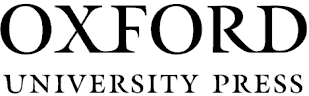 WRZESIEŃ / PAŹDZIERNIKLEKCJA 1STARTER UNIT VOCABULARYTEMATCodzienna rutynaCodzienna rutynaSŁOWNICTWOCzynności dnia codziennegoCzynności dnia codziennegoGRAMATYKAPrzysłówki częstotliwości, czas simple presentPrzysłówki częstotliwości, czas simple presentPRACA NA LEKCJIMATERIAŁY OBOWIĄZKOWEMATERIAŁY OPCJONALNEPRACA NA LEKCJIStudent’s Book: s. 4, zad. 1-5Teacher’s Power Pack: s. 16Workbook: s. 2, zad. 1-2Wordlist WB: s. 40PRACA DOMOWAOpisanie codziennych czynności kolegi/koleżanki w formie pisemnejOpisanie codziennych czynności kolegi/koleżanki w formie pisemnejMATERIAŁY DODATKOWE DLA UCZNIÓW ZE SPECJALNYMI POTRZEBAMI EDUKACYJNYMIMATERIAŁY DLA UCZNIÓW SŁABSZYCHMATERIAŁY DLA UCZNIÓW SŁABSZYCHMATERIAŁY DODATKOWE DLA UCZNIÓW ZE SPECJALNYMI POTRZEBAMI EDUKACYJNYMITeacher’s Resource Disk: Language Focus and Vocabulary Starter Unit *Teacher’s Resource Disk: Language Focus and Vocabulary Starter Unit *REALIZACJA PODSTAWY PROGRAMOWEJTemat: Człowiek. Życie prywatneSłuchanie: znajdywanie określonych informacjiReagowanie ustne: uzyskiwanie i przekazywanie informacji Pisanie: opisywanie czynnościInne: wykorzystywanie technik samodzielnej pracy nad językiem, stosowanie strategii komunikacyjnych1.1, 1.5, 2.5, 5.1, 5.3, 6.3, 10, 13Temat: Człowiek. Życie prywatneSłuchanie: znajdywanie określonych informacjiReagowanie ustne: uzyskiwanie i przekazywanie informacji Pisanie: opisywanie czynnościInne: wykorzystywanie technik samodzielnej pracy nad językiem, stosowanie strategii komunikacyjnych1.1, 1.5, 2.5, 5.1, 5.3, 6.3, 10, 13LEKCJA 2STARTER UNIT LANGUAGE FOCUSTEMATMówienie o czynnościach powtarzających się oraz wykonywanych w danej chwiliMówienie o czynnościach powtarzających się oraz wykonywanych w danej chwiliSŁOWNICTWOCzynności dnia codziennegoCzynności dnia codziennegoGRAMATYKACzasy present simple i present continuousCzasy present simple i present continuousPRACA NA LEKCJIMATERIAŁY OBOWIĄZKOWEMATERIAŁY OPCJONALNEPRACA NA LEKCJISB: s. 5, zad. 1-7TPP: s. 17WB: s. 2, zad. 3Wordlist WB: s. 40Key phrases WB: s. 46Teacher’s Resource Disk: Language focus **, Vocabulary **PRACA DOMOWAWB: s. 2, zad. 4WB: s. 2, zad. 4MATERIAŁY DODATKOWE DLA UCZNIÓW ZE SPECJALNYMI POTRZEBAMI EDUKACYJNYMIMATERIAŁY DLA UCZNIÓW ZDOLNYCHMATERIAŁY DLA UCZNIÓW SŁABSZYCHMATERIAŁY DODATKOWE DLA UCZNIÓW ZE SPECJALNYMI POTRZEBAMI EDUKACYJNYMITeacher’s Resource Disk: Vocabulary Starter Unit ***Language Focus and Vocabulary Starter Unit *REALIZACJA PODSTAWY PROGRAMOWEJTematy: Człowiek, Życie prywatne.Reagowanie ustne: uzyskiwanie i przekazywanie informacji i wyjaśnieńInne: wykorzystywanie technik samodzielnej pracy nad językiem, stosowanie strategii komunikacyjnych1.1, 1.3, 1.5, 6.3, 10, 13Tematy: Człowiek, Życie prywatne.Reagowanie ustne: uzyskiwanie i przekazywanie informacji i wyjaśnieńInne: wykorzystywanie technik samodzielnej pracy nad językiem, stosowanie strategii komunikacyjnych1.1, 1.3, 1.5, 6.3, 10, 13LEKCJA 3STARTER UNIT 
VOCABULARY AND LISTENINGTEMATRozmowy na temat wspomnieńRozmowy na temat wspomnieńSŁOWNICTWOCzasowniki nieregularneCzasowniki nieregularnePRACA NA LEKCJIMATERIAŁY OBOWIĄZKOWEMATERIAŁY OPCJONALNEPRACA NA LEKCJISB: s. 6, zad. 1-5TPP: ss. 17-18WB: s. 3, zad. 1-3 Wordlist WB: s. 40PRACA DOMOWAOnline practiceOnline practiceMATERIAŁY DODATKOWE DLA UCZNIÓW ZE SPECJALNYMI POTRZEBAMI EDUKACYJNYMIMATERIAŁY DLA UCZNIÓW ZDOLNYCHMATERIAŁY DLA UCZNIÓW SŁABSZYCHMATERIAŁY DODATKOWE DLA UCZNIÓW ZE SPECJALNYMI POTRZEBAMI EDUKACYJNYMITeacher’s Resource Disk: Vocabulary Starter Unit ***Language Focus and Vocabulary Starter Unit *REALIZACJA PODSTAWY PROGRAMOWEJTemat: Człowiek. Życie prywatneReagowanie ustne: uzyskiwanie i przekazywanie informacji i wyjaśnieńPisanie: przedstawianie faktówInne: wykorzystywanie technik samodzielnej pracy nad językiem, stosowanie strategii komunikacyjnych1.3, 6.3, 10, 13Temat: Człowiek. Życie prywatneReagowanie ustne: uzyskiwanie i przekazywanie informacji i wyjaśnieńPisanie: przedstawianie faktówInne: wykorzystywanie technik samodzielnej pracy nad językiem, stosowanie strategii komunikacyjnych1.3, 6.3, 10, 13LEKCJA 4STARTER UNIT LANGUAGE FOCUSTEMATCzynności przeszłeCzynności przeszłeSŁOWNICTWOCzynności dnia codziennegoCzynności dnia codziennegoGRAMATYKACzas past simple. Pytania o podmiot i dopełnienie Czas past simple. Pytania o podmiot i dopełnienie PRACA NA LEKCJIMATERIAŁY OBOWIĄZKOWEMATERIAŁY OPCJONALNEPRACA NA LEKCJISB: s. 7, zad. 1-7
TPP: s. 18WB: s. , zad. 3-6Wordlist WB: s. 40Teacher’s Resource Disk: Language focus **, Vocabulary **PRACA DOMOWAOnline PracticeOnline PracticeMATERIAŁY DODATKOWE DLA UCZNIÓW ZE SPECJALNYMI POTRZEBAMI EDUKACYJNYMIMATERIAŁY DLA UCZNIÓW ZDOLNYCHMATERIAŁY DLA UCZNIÓW SŁABSZYCHMATERIAŁY DODATKOWE DLA UCZNIÓW ZE SPECJALNYMI POTRZEBAMI EDUKACYJNYMITeacher’s Resource Disk: Vocabulary Starter Unit ***Language Focus and Vocabulary Starter Unit *REALIZACJA PODSTAWY PROGRAMOWEJTemat: Życie prywatneReagowanie ustne: uzyskiwanie i przekazywanie informacji i wyjaśnieńPisanie: opisywanie miejsc, przedmiotów i zjawisk, przedstawianie faktówInne: wykorzystywanie technik samodzielnej pracy nad językiem, stosowanie strategii komunikacyjnych i kompensacyjnych, posiadanie świadomości językowej1.3, 5.1, 5.3, 6.3, 10, 13, 14Temat: Życie prywatneReagowanie ustne: uzyskiwanie i przekazywanie informacji i wyjaśnieńPisanie: opisywanie miejsc, przedmiotów i zjawisk, przedstawianie faktówInne: wykorzystywanie technik samodzielnej pracy nad językiem, stosowanie strategii komunikacyjnych i kompensacyjnych, posiadanie świadomości językowej1.3, 5.1, 5.3, 6.3, 10, 13, 14LEKCJA 5UNIT 1VOCABULARYTEMATWypowiadanie się na temat popularnych zainteresowań, aktywności i sezonowych módWypowiadanie się na temat popularnych zainteresowań, aktywności i sezonowych módSŁOWNICTWOSłownictwo związane z popularnymi zainteresowaniamiSłownictwo związane z popularnymi zainteresowaniamiPRACA NA LEKCJIMATERIAŁY OBOWIĄZKOWEMATERIAŁY OPCJONALNEPRACA NA LEKCJISB: ss. 8-9, zad. 1-5TPP: ss. 19-20WB: s. 4, zad. 1-2Wordlist WB: s. 40-41Five-minute test, Oxford Teachers’ ClubTRD: VOCABULARY Unit 1**PRACA DOMOWAOnline PracticeOnline PracticeMATERIAŁY DODATKOWE DLA UCZNIÓW ZE SPECJALNYMI POTRZEBAMI EDUKACYJNYMIMATERIAŁY DLA UCZNIÓW ZDOLNYCHMATERIAŁY DLA UCZNIÓW SŁABSZYCHMATERIAŁY DODATKOWE DLA UCZNIÓW ZE SPECJALNYMI POTRZEBAMI EDUKACYJNYMITRD: VOCABULARY Unit 1***TRD: LANGUAGE FOCUS AND VOCABULARY Unit 1*REALIZACJA PODSTAWY PROGRAMOWEJTematy: Życie prywatneSłuchanie: znajdywanie określonych informacji, określanie kontekstu wypowiedziReagowanie ustne: uzyskiwanie i przekazywanie informacji i wyjaśnień, wyrażanie swoich upodobań i pytanie o upodobania innychMówienie: opisywanie upodobańInne: wykorzystywanie technik samodzielnej pracy nad językiem, stosowanie strategii komunikacyjnych i kompensacyjnych, posiadanie świadomości językowej1.1, 1.5, 2.4, 2.5, 3.5, 4.5, 10, 13, 14Tematy: Życie prywatneSłuchanie: znajdywanie określonych informacji, określanie kontekstu wypowiedziReagowanie ustne: uzyskiwanie i przekazywanie informacji i wyjaśnień, wyrażanie swoich upodobań i pytanie o upodobania innychMówienie: opisywanie upodobańInne: wykorzystywanie technik samodzielnej pracy nad językiem, stosowanie strategii komunikacyjnych i kompensacyjnych, posiadanie świadomości językowej1.1, 1.5, 2.4, 2.5, 3.5, 4.5, 10, 13, 14LEKCJA 6UNIT 1READINGTEMATĆwiczenie umiejętności czytania dla zrozumienia ogólnego sensu tekstu i wyszukiwania szczegółowych informacji w kontekście nietypowych zainteresowań i zachowańĆwiczenie umiejętności czytania dla zrozumienia ogólnego sensu tekstu i wyszukiwania szczegółowych informacji w kontekście nietypowych zainteresowań i zachowańSŁOWNICTWOPrzysłówki generally, obviously, amazingly, absolutely, apparentlyPrzysłówki generally, obviously, amazingly, absolutely, apparentlyPRACA NA LEKCJIMATERIAŁY OBOWIĄZKOWEMATERIAŁY OPCJONALNEPRACA NA LEKCJISB: s. 10, zad. 1-4TPP: s. 20WB: s. 6, zad. 1-2Wordlist WB: ss. 40-41Five-minute test, Oxford Teachers’ ClubPRACA DOMOWAOnline practiceOnline practiceREALIZACJA PODSTAWY PROGRAMOWEJTemat: Życie prywatne
Czytanie: określanie głównej myśli tekstu, znajdywanie określonych informacji w tekścieSłuchanie: znajdywanie określonych informacji w tekścieMówienie: wyrażanie swoich opiniiInne: wykorzystywanie technik samodzielnej pracy nad językiem, stosowanie strategii komunikacyjnych i kompensacyjnych, posiadanie świadomości językowej1.5, 2.5, 3.1, 3.4, 4.2, 4.6, 10, 13, 14Temat: Życie prywatne
Czytanie: określanie głównej myśli tekstu, znajdywanie określonych informacji w tekścieSłuchanie: znajdywanie określonych informacji w tekścieMówienie: wyrażanie swoich opiniiInne: wykorzystywanie technik samodzielnej pracy nad językiem, stosowanie strategii komunikacyjnych i kompensacyjnych, posiadanie świadomości językowej1.5, 2.5, 3.1, 3.4, 4.2, 4.6, 10, 13, 14PRZYGOTOWANIE DO EGZAMINU Rozumienie tekstów pisanych Rozumienie tekstów pisanych LEKCJA 7UNIT 1LANGUAGE FOCUSTEMATMówienie o minionych zwyczajach i stanach rzeczyMówienie o minionych zwyczajach i stanach rzeczyGRAMATYKAUsed toUsed toPRACA NA LEKCJIMATERIAŁY OBOWIĄZKOWEMATERIAŁY OPCJONALNEPRACA NA LEKCJISB: s. 11, zad. 1-5TPP: ss. 20-21WB: s. 4, zad. 4-6 Wordlist WB: ss. 40-41Five-minute test, Oxford Teachers’ ClubTRD: LANGUAGE FOCUS Unit 1**PRACA DOMOWAOnline Practice Online Practice MATERIAŁY DODATKOWE DLA UCZNIÓW ZE SPECJALNYMI POTRZEBAMI EDUKACYJNYMIMATERIAŁY DLA UCZNIÓW ZDOLNYCHMATERIAŁY DLA UCZNIÓW SŁABSZYCHMATERIAŁY DODATKOWE DLA UCZNIÓW ZE SPECJALNYMI POTRZEBAMI EDUKACYJNYMITRD: LANGUAGE FOCUS Unit 1***TRD: LANGUAGE FOCUS AND VOCABULARY Unit 1*REALIZACJA PODSTAWY PROGRAMOWEJTematy: KulturaMówienie:, opowiadanie o czynnościach i wydarzeniach z przeszłości i teraźniejszości, przedstawianie faktów
Inne: wykorzystywanie technik samodzielnej pracy nad językiem, stosowanie strategii komunikacyjnych i kompensacyjnych, posiadanie świadomości językowej1.5, 4.2,4.4, 4.5,10, 13, 14Tematy: KulturaMówienie:, opowiadanie o czynnościach i wydarzeniach z przeszłości i teraźniejszości, przedstawianie faktów
Inne: wykorzystywanie technik samodzielnej pracy nad językiem, stosowanie strategii komunikacyjnych i kompensacyjnych, posiadanie świadomości językowej1.5, 4.2,4.4, 4.5,10, 13, 14LEKCJA 8UNIT 1VOCABULARY AND LISTENINGTEMATModa. Opisywanie wygląduModa. Opisywanie wygląduSŁOWNICTWONazwy ubrańNazwy ubrańPRACA NA LEKCJIMATERIAŁY OBOWIĄZKOWEMATERIAŁY OPCJONALNEPRACA NA LEKCJISB: s. 12, zad. 1-6TPP: ss. 21-22WB: s. 5, zad. 1-3 Wordlist WB: ss. 40-41Five-minute test, Oxford Teachers’ ClubEXTRA LISTENING AND SPEAKING 1 Buying clothes, SB: s. 104TRD: VOCABULARY **PRACA DOMOWAWB s. 5, zad.1WB s. 5, zad.1MATERIAŁY DODATKOWE DLA UCZNIÓW ZE SPECJALNYMI POTRZEBAMI EDUKACYJNYMIMATERIAŁY DLA UCZNIÓW ZDOLNYCHMATERIAŁY DLA UCZNIÓW SŁABSZYCHMATERIAŁY DODATKOWE DLA UCZNIÓW ZE SPECJALNYMI POTRZEBAMI EDUKACYJNYMITRD: VOCABULARY ***TRD: LANGUAGE FOCUS AND VOCABULARY *REALIZACJA PODSTAWY PROGRAMOWEJTematy: CzłowiekSłuchanie: znajdowanie określonych informacjiMówienie: opisywanie ludzi, przedmiotów i zjawiskPisanie: opisywanie ludzi, przedmiotów i zjawiskReagowanie ustne: uzyskiwanie i przekazywanie informacji i wyjaśnieńInne: wykorzystywanie technik samodzielnej pracy nad językiem, stosowanie strategii komunikacyjnych i kompensacyjnych, posiadanie świadomości językowej1.1, 1.5, 2.5, 4.1, 4.2, 4.5, 4.6, 5.1, 5.2, 5.5, 6.3, 10, 13, 14Tematy: CzłowiekSłuchanie: znajdowanie określonych informacjiMówienie: opisywanie ludzi, przedmiotów i zjawiskPisanie: opisywanie ludzi, przedmiotów i zjawiskReagowanie ustne: uzyskiwanie i przekazywanie informacji i wyjaśnieńInne: wykorzystywanie technik samodzielnej pracy nad językiem, stosowanie strategii komunikacyjnych i kompensacyjnych, posiadanie świadomości językowej1.1, 1.5, 2.5, 4.1, 4.2, 4.5, 4.6, 5.1, 5.2, 5.5, 6.3, 10, 13, 14PRZYGOTOWANIE DO EGZAMINURozumienie ze słuchu Rozumienie ze słuchu LEKCJA 9UNIT 1LANGUAGE FOCUSTEMATOpowiadanie o czynnościach przeszłychOpowiadanie o czynnościach przeszłychSŁOWNICTWOCzynności dnia codziennegoCzynności dnia codziennegoGRAMATYKACzasy past simple i past contiunuousCzasy past simple i past contiunuousPRACA NA LEKCJIMATERIAŁY OBOWIĄZKOWEMATERIAŁY OPCJONALNEPRACA NA LEKCJISB: s. 13, zad. 1-6TPP: s. 22WB: s. 5, zad. 4-5Wordlist WB: ss. 40-41Five-minute test, Oxford Teachers’ ClubTRD: LANGUAGE FOCUS **PRACA DOMOWAOnline PracticeOnline PracticeMATERIAŁY DODATKOWE DLA UCZNIÓW ZE SPECJALNYMI POTRZEBAMI EDUKACYJNYMIMATERIAŁY DLA UCZNIÓW ZDOLNYCHMATERIAŁY DLA UCZNIÓW SŁABSZYCHMATERIAŁY DODATKOWE DLA UCZNIÓW ZE SPECJALNYMI POTRZEBAMI EDUKACYJNYMITRD: LANGUAGE FOCUS ***TRD: LANGUAGE FOCUS AND VOCABULARY *REALIZACJA PODSTAWY PROGRAMOWEJTemat: Życie prywatneMówienie: opowiadanie o czynnościach i wydarzeniach z przeszłościPisanie:  opowiadanie o czynnościach i wydarzeniach z przeszłościReagowanie ustne: uzyskiwanie i przekazywanie informacji i wyjaśnień, wyrażanie swoich upodobań i pytanie o upodobania innych osóbInne: wykorzystywanie technik samodzielnej pracy nad językiem, stosowanie strategii komunikacyjnych i kompensacyjnych, posiadanie świadomości językowej1.5, 4.1, 4.2, 5.2, 6.3, 6.5, 10, 13, 14Temat: Życie prywatneMówienie: opowiadanie o czynnościach i wydarzeniach z przeszłościPisanie:  opowiadanie o czynnościach i wydarzeniach z przeszłościReagowanie ustne: uzyskiwanie i przekazywanie informacji i wyjaśnień, wyrażanie swoich upodobań i pytanie o upodobania innych osóbInne: wykorzystywanie technik samodzielnej pracy nad językiem, stosowanie strategii komunikacyjnych i kompensacyjnych, posiadanie świadomości językowej1.5, 4.1, 4.2, 5.2, 6.3, 6.5, 10, 13, 14PRZYGOTOWANIE DO EGZAMINUZnajomość środków językowychZnajomość środków językowychLEKCJA 10UNIT 1SPEAKINGTEMATWyrażanie opinii (komentowanie czyjegoś wyglądu)Wyrażanie opinii (komentowanie czyjegoś wyglądu)SŁOWNICTWOSłownictwo związane z ubioremSłownictwo związane z ubioremPRACA NA LEKCJIMATERIAŁY OBOWIĄZKOWEMATERIAŁY OPCJONALNEPRACA NA LEKCJISB: s. 14, zad. 1-5TPP: s. 23Wordlist WB: ss. 40-41Key Phrases WB: s. 46 (Unit 1)Teacher’s Resource Disk: Speaking photocopiablesPRACA DOMOWASB: s. 14, zad. 6SB: s. 14, zad. 6MATERIAŁY DODATKOWE DLA UCZNIÓW ZE SPECJALNYMI POTRZEBAMI EDUKACYJNYMIMATERIAŁY DLA UCZNIÓW ZDOLNYCHMATERIAŁY DLA UCZNIÓW ZDOLNYCHMATERIAŁY DODATKOWE DLA UCZNIÓW ZE SPECJALNYMI POTRZEBAMI EDUKACYJNYMICULTURE 1 The typical British teenager, SB: s. 116CULTURE 1 The typical British teenager, SB: s. 116REALIZACJA PODSTAWY PROGRAMOWEJTemat: CzłowiekSłuchanie: znajdywane określonych informacjiMówienie: wyrażanie opiniiReagowanie ustne: rozpoczynanie, prowadzenie i kończenie rozmowy, podtrzymywanie rozmowy, uzyskiwanie i przekazywanie informacji i wyjaśnień, wyrażanie swoich upodobań, intencji, pragnień i pytanie o nie, proponowanie, przyjmowanie i odrzucanie propozycji, zachęcanie, wyrażanie emocji, stosowanie zwrotów i form grzecznościowychInne: wykorzystywanie technik samodzielnej pracy nad językiem, stosowanie strategii komunikacyjnych i kompensacyjnych, posiadanie świadomości językowej1.5, 2.5, 4.2, 4.3, 6.2, 6.3, 6.5, 6.8, 6.13, 6.14, 10, 13, 14Temat: CzłowiekSłuchanie: znajdywane określonych informacjiMówienie: wyrażanie opiniiReagowanie ustne: rozpoczynanie, prowadzenie i kończenie rozmowy, podtrzymywanie rozmowy, uzyskiwanie i przekazywanie informacji i wyjaśnień, wyrażanie swoich upodobań, intencji, pragnień i pytanie o nie, proponowanie, przyjmowanie i odrzucanie propozycji, zachęcanie, wyrażanie emocji, stosowanie zwrotów i form grzecznościowychInne: wykorzystywanie technik samodzielnej pracy nad językiem, stosowanie strategii komunikacyjnych i kompensacyjnych, posiadanie świadomości językowej1.5, 2.5, 4.2, 4.3, 6.2, 6.3, 6.5, 6.8, 6.13, 6.14, 10, 13, 14LEKCJA 11UNIT 1WRITINGTEMATPisanie blogaPisanie blogaSŁOWNICTWOPrzymiotniki ekstremalnePrzymiotniki ekstremalnePRACA NA LEKCJIMATERIAŁY OBOWIĄZKOWEMATERIAŁY OPCJONALNEPRACA NA LEKCJISB: s. 15, zad. 1-5TPP: ss. 23-24 WB: s. 6, zad. 3 -4 Wordlist WB: ss. 40-41Key Phrases WB: s. 46 (Unit 1)PRACA DOMOWAWB: s. 6, zad. 5 WB: s. 6, zad. 5 MATERIAŁY DODATKOWE DLA UCZNIÓW ZE SPECJALNYMI POTRZEBAMI EDUKACYJNYMIMATERIAŁY DLA UCZNIÓW ZDOLNYCHMATERIAŁY DLA UCZNIÓW ZDOLNYCHMATERIAŁY DODATKOWE DLA UCZNIÓW ZE SPECJALNYMI POTRZEBAMI EDUKACYJNYMITRD: DVD UNIT 1 CULTURE I LOVE LIVERPOOLTRD: DVD UNIT 1 CULTURE I LOVE LIVERPOOLREALIZACJA PODSTAWY PROGRAMOWEJTematy: KulturaCzytanie: znajdywanie określonych informacji w tekściePisanie: opowiadanie o czynnościach, doświadczeniach i wydarzeniach, przedstawianie faktów, opisywanie upodobań, stosowanie właściwego stylu wypowiedziInne: wykorzystywanie technik samodzielnej pracy nad językiem, stosowanie strategii komunikacyjnych i kompensacyjnych, posiadanie świadomości językowej1.1, 1.5, 3.4, 5.2, 5.3, 5.5, 10, 13, 14Tematy: KulturaCzytanie: znajdywanie określonych informacji w tekściePisanie: opowiadanie o czynnościach, doświadczeniach i wydarzeniach, przedstawianie faktów, opisywanie upodobań, stosowanie właściwego stylu wypowiedziInne: wykorzystywanie technik samodzielnej pracy nad językiem, stosowanie strategii komunikacyjnych i kompensacyjnych, posiadanie świadomości językowej1.1, 1.5, 3.4, 5.2, 5.3, 5.5, 10, 13, 14PRZYGOTOWANIE DO EGZAMINUWypowiedź pisemnaWypowiedź pisemnaLEKCJA 12 UNIT 1REVIEWTEMATReview Unit 1 – podsumowanie wiadomości z rozdziału pierwszego w ćwiczeniach utrwalających.Review Unit 1 – podsumowanie wiadomości z rozdziału pierwszego w ćwiczeniach utrwalających.SŁOWNICTWONazwy ubiorów, przymiotniki opisujące ubrania, zwyczaje i nawykiNazwy ubiorów, przymiotniki opisujące ubrania, zwyczaje i nawykiGRAMATYKACzas past simple i past continuous, used toCzas past simple i past continuous, used toPRACA NA LEKCJIMATERIAŁY OBOWIĄZKOWEMATERIAŁY OPCJONALNEPRACA NA LEKCJISB: s. 16, zad. 1-7TPP: s. 24Wordlist WB: ss. 40-41Key Phrases WB: s. 46 (Unit 1)TRD: PROGRESS REVIEW Unit 1PRACA DOMOWAOnline Practice: Self-check Online Practice: Self-check REALIZACJA PODSTAWY PROGRAMOWEJTematy: Człowiek, Życie prywatneSłuchanie: znajdywanie określonych informacji w tekścieInne: wykorzystywanie technik samodzielnej pracy nad językiem, stosowanie strategii komunikacyjnych i kompensacyjnych, posiadanie świadomości językowej1.1, 1.2, 1.5, 2.5, 10, 13, 14Tematy: Człowiek, Życie prywatneSłuchanie: znajdywanie określonych informacji w tekścieInne: wykorzystywanie technik samodzielnej pracy nad językiem, stosowanie strategii komunikacyjnych i kompensacyjnych, posiadanie świadomości językowej1.1, 1.2, 1.5, 2.5, 10, 13, 14PRZYGOTOWANIE DO EGZAMINUZnajomość funkcji językowychZnajomość środków językowychRozumienie ze słuchu – wielokrotny wybórZnajomość funkcji językowychZnajomość środków językowychRozumienie ze słuchu – wielokrotny wybórLEKCJA 13STORY IN ENGLISHUnit 1TEMATCzytanie historyjki w języku angielskim jako sposób przyswojenia nowego słownictwaCzytanie historyjki w języku angielskim jako sposób przyswojenia nowego słownictwaSŁOWNICTWOSłownictwo związane z przygodą na morzuSłownictwo związane z przygodą na morzuGRAMATYKACzas past simpleCzas past simplePRACA NA LEKCJIMATERIAŁY OBOWIĄZKOWEMATERIAŁY OPCJONALNEPRACA NA LEKCJISB: s. 17, zad. 1-3TPP: s. 25Wordlist WB: ss. 40-41Key Phrases WB: s. 46CURRICULUM EXTRA 1 Science: Textiles, SB: s. 112TRD: SONG Unit 1 REALIZACJA PODSTAWY PROGRAMOWEJTematy: KulturaMówienie: opisywanie ludzi, miejsc, przedmiotów, zjawisk, opowiadanie o wydarzeniachCzytanie: znajdywanie określonych informacji w tekścieReagowanie ustne: uzyskiwanie i przekazywanie informacji i wyjaśnieńInne: dokonywanie samooceny, wykorzystywanie technik samodzielnej pracy nad językiem, stosowanie strategii komunikacyjnych i kompensacyjnych, posiadanie świadomości językowej1.1, 1.2, 1.5, 4.1, 4.2, 6.3, 10, 13, 14Tematy: KulturaMówienie: opisywanie ludzi, miejsc, przedmiotów, zjawisk, opowiadanie o wydarzeniachCzytanie: znajdywanie określonych informacji w tekścieReagowanie ustne: uzyskiwanie i przekazywanie informacji i wyjaśnieńInne: dokonywanie samooceny, wykorzystywanie technik samodzielnej pracy nad językiem, stosowanie strategii komunikacyjnych i kompensacyjnych, posiadanie świadomości językowej1.1, 1.2, 1.5, 4.1, 4.2, 6.3, 10, 13, 14LEKCJA 14UNIT 1SKILLS TRAINERREPETYTORIUMTEMATRozwiązywanie zadań egzaminacyjnych w oparciu o materiał z rozdziału 1.Rozwiązywanie zadań egzaminacyjnych w oparciu o materiał z rozdziału 1.SŁOWNICTWOCzynności wykonywane w wolnym czasie i na co dzień, hobby, zainteresowania, ubiórCzynności wykonywane w wolnym czasie i na co dzień, hobby, zainteresowania, ubiórGRAMATYKACzasy past simple, past continuousCzasy past simple, past continuousPRACA NA LEKCJIMATERIAŁY OBOWIĄZKOWEMATERIAŁY OPCJONALNEPRACA NA LEKCJISB: ss. 18-19, zad. 1-9TPP: s. 25Wordlist WB: ss. 40-41Key Phrases WB: s. 46 (Unit 1)PRACA DOMOWAWB: s. 7, zad. 1-5WB: s. 7, zad. 1-5REALIZACJA PODSTAWY PROGRAMOWEJTematy: Człowiek, Życie prywatne
Słuchanie: określanie głównej myśli wypowiedziCzytanie: określanie głównej myśli tekstu, określanie intencji nadawcy/autora tekstu, określanie kontekstu wypowiedzi, znajdywanie określonych informacji w tekściePrzetwarzanie tekstu: przekazywanie w języku obcym informacji sformułowanych w języku polskimInne: dokonywanie samooceny, wykorzystywanie technik samodzielnej pracy nad językiem, stosowanie strategii komunikacyjnych i kompensacyjnych, posiadanie świadomości językowej1.1, 1.5, 2.2, 3.1, 3.2, 3.3, 3.4, 8.3, 10, 13, 14Tematy: Człowiek, Życie prywatne
Słuchanie: określanie głównej myśli wypowiedziCzytanie: określanie głównej myśli tekstu, określanie intencji nadawcy/autora tekstu, określanie kontekstu wypowiedzi, znajdywanie określonych informacji w tekściePrzetwarzanie tekstu: przekazywanie w języku obcym informacji sformułowanych w języku polskimInne: dokonywanie samooceny, wykorzystywanie technik samodzielnej pracy nad językiem, stosowanie strategii komunikacyjnych i kompensacyjnych, posiadanie świadomości językowej1.1, 1.5, 2.2, 3.1, 3.2, 3.3, 3.4, 8.3, 10, 13, 14PRZYGOTOWANIE DO EGZAMINURozumienie ze słuchuRozumienie tekstów pisanychZnajomość środków językowychZnajomość funkcji językowychRozumienie ze słuchuRozumienie tekstów pisanychZnajomość środków językowychZnajomość funkcji językowychLEKCJA 15TESTSprawdzian obejmujący materiał z rozdziału 1.LEKCJA 16UNIT 2VOCABULARYTEMATZadawanie pytań i udzielanie odpowiedzi na temat związany ze zmysłamiZadawanie pytań i udzielanie odpowiedzi na temat związany ze zmysłamiSŁOWNICTWONazwy zmysłów i ich funkcjeNazwy zmysłów i ich funkcjeGRAMATYKACzasowniki like, can’t stand, remind, loveCzasowniki like, can’t stand, remind, lovePRACA NA LEKCJIMATERIAŁY OBOWIĄZKOWEMATERIAŁY OPCJONALNEPRACA NA LEKCJISB: ss. 20-21, zad. 1-6TPP: ss. 26-27WB: s. 8, zad. 1-2Wordlist WB: s.41Key phrases WB: s. 46Five-minute test, Oxford Teachers’ ClubTRD: VOCABULARY Unit 2**PRACA DOMOWAWB: s. 8, zad. 2WB: s. 8, zad. 2MATERIAŁY DODATKOWE DLA UCZNIÓW ZE SPECJALNYMI POTRZEBAMI EDUKACYJNYMIMATERIAŁY DLA UCZNIÓW ZDOLNYCHMATERIAŁY DLA UCZNIÓW SŁABSZYCHMATERIAŁY DODATKOWE DLA UCZNIÓW ZE SPECJALNYMI POTRZEBAMI EDUKACYJNYMITRD: VOCABULARY Unit 2 ***TRD: LANGUAGE FOCUS AND VOCABULARY Unit 2*REALIZACJA PODSTAWY PROGRAMOWEJTematy: CzłowiekSłuchanie: znajdywanie określonych informacjiCzytanie: znajdywanie określonych informacji w tekścieReagowanie ustne: uzyskiwanie i przekazywanie informacji i wyjaśnień, wyrażanie swoich opinii i pytanie o upodobania innych, zgadzanie się lub nie zgadzanie się z opiniami Mówienie: wyrażanie swoich opiniiInne: wykorzystywanie technik samodzielnej pracy nad językiem, stosowanie strategii komunikacyjnych i kompensacyjnych, posiadanie świadomości językowej1.5, 1.12, 2.5, 4.6, 6.3, 6.4, 10, 13, 14Tematy: CzłowiekSłuchanie: znajdywanie określonych informacjiCzytanie: znajdywanie określonych informacji w tekścieReagowanie ustne: uzyskiwanie i przekazywanie informacji i wyjaśnień, wyrażanie swoich opinii i pytanie o upodobania innych, zgadzanie się lub nie zgadzanie się z opiniami Mówienie: wyrażanie swoich opiniiInne: wykorzystywanie technik samodzielnej pracy nad językiem, stosowanie strategii komunikacyjnych i kompensacyjnych, posiadanie świadomości językowej1.5, 1.12, 2.5, 4.6, 6.3, 6.4, 10, 13, 14LEKCJA 17UNIT 2READINGTEMATOkreślanie głównych myśli w przeczytanych tekstach w oparciu o tekst pt. Follow your nose …Określanie głównych myśli w przeczytanych tekstach w oparciu o tekst pt. Follow your nose …SŁOWNICTWOSłownictwo związane ze zmysłem węchuSłownictwo związane ze zmysłem węchuPRACA NA LEKCJIMATERIAŁY OBOWIĄZKOWEMATERIAŁY OPCJONALNEPRACA NA LEKCJISB: s. 22, zad. 1-5TPP: ss. 27-28WB: s. 10, zad. 1Wordlist WB: s.41PRACA DOMOWAWB: s. 10, zad. 1WB: s. 10, zad. 1REALIZACJA PODSTAWY PROGRAMOWEJTematy: CzłowiekCzytanie: określanie głównej myśli tekstu lub jego fragmentu, znajdywanie określonych informacji w tekścieMówienie: wyrażanie swoich opinii, opisywanie upodobańReagowanie ustne: uzyskiwanie i przekazywanie informacji i wyjaśnień, wyrażanie swoich upodobań i pytanie o upodobania innychInne: wykorzystywanie technik samodzielnej pracy nad językiem, stosowanie strategii komunikacyjnych i kompensacyjnych, posiadanie świadomości językowej1.5, 1.12, 3.1, 3.4, 3.5, 4.5, 4.6, 6.3, 6.5, 10, 13, 14Tematy: CzłowiekCzytanie: określanie głównej myśli tekstu lub jego fragmentu, znajdywanie określonych informacji w tekścieMówienie: wyrażanie swoich opinii, opisywanie upodobańReagowanie ustne: uzyskiwanie i przekazywanie informacji i wyjaśnień, wyrażanie swoich upodobań i pytanie o upodobania innychInne: wykorzystywanie technik samodzielnej pracy nad językiem, stosowanie strategii komunikacyjnych i kompensacyjnych, posiadanie świadomości językowej1.5, 1.12, 3.1, 3.4, 3.5, 4.5, 4.6, 6.3, 6.5, 10, 13, 14PRZYGOTOWANIE DO EGZAMINURozumienie tekstów pisanychRozumienie tekstów pisanychLEKCJA 18UNIT 2LANGUAGE FOCUSTEMATOpisywanie doświadczeń, które zaczęły się w przeszłościOpisywanie doświadczeń, które zaczęły się w przeszłościGRAMATYKACzas present perfect: zdania twierdzące i przeczące, since i forCzas present perfect: zdania twierdzące i przeczące, since i forPRACA NA LEKCJIMATERIAŁY OBOWIĄZKOWEMATERIAŁY OPCJONALNEPRACA NA LEKCJISB: s. 23, zad. 1-7TPP: ss. 28-29WB: s. 8, zad. 3-5Wordlist WB: s.41Five-minute test, Oxford Teachers’ ClubTRD: LANGUAGE FOCUS Unit 2**PRACA DOMOWAOnline PracticeOnline PracticeMATERIAŁY DODATKOWE DLA UCZNIÓW ZE SPECJALNYMI POTRZEBAMI EDUKACYJNYMIMATERIAŁY DLA UCZNIÓW ZDOLNYCHMATERIAŁY DLA UCZNIÓW SŁABSZYCHMATERIAŁY DODATKOWE DLA UCZNIÓW ZE SPECJALNYMI POTRZEBAMI EDUKACYJNYMITRD: LANGUAGE FOCUS Unit 2***TRD: LANGUAGE FOCUS AND VOCABULARY Unit 2*REALIZACJA PODSTAWY PROGRAMOWEJTemat: PracaMówienie: opisywanie ludzi, przedmiotów, miejsc i zjawisk Inne: wykorzystywanie technik samodzielnej pracy nad językiem, stosowanie strategii komunikacyjnych i kompensacyjnych, posiadanie świadomości językowej4.1, 4.4, 10, 13, 14
Temat: PracaMówienie: opisywanie ludzi, przedmiotów, miejsc i zjawisk Inne: wykorzystywanie technik samodzielnej pracy nad językiem, stosowanie strategii komunikacyjnych i kompensacyjnych, posiadanie świadomości językowej4.1, 4.4, 10, 13, 14
LEKCJA 19UNIT 2VOCABULARY AND LISTENINGTEMATOpowiadanie o swoich wrażeniach i doświadczeniachOpowiadanie o swoich wrażeniach i doświadczeniachSŁOWNICTWOPrzymiotniki ekstremalnePrzymiotniki ekstremalnePRACA NA LEKCJIMATERIAŁY OBOWIĄZKOWEMATERIAŁY OPCJONALNEPRACA NA LEKCJISB: s. 24, zad. 1-4TPP: s. 29Wordlist WB: s.41Five-minute test, Oxford Teachers’ ClubEXTRA LISTENING AND SPEAKING 2 Discussing a picture, SB: s. 105TRD: VOCABULARY Unit 2**PRACA DOMOWAWB: s. 9, zad. 1-3WB: s. 9, zad. 1-3MATERIAŁY DODATKOWE DLA UCZNIÓW ZE SPECJALNYMI POTRZEBAMI EDUKACYJNYMIMATERIAŁY DLA UCZNIÓW ZDOLNYCHMATERIAŁY DLA UCZNIÓW SŁABSZYCHMATERIAŁY DODATKOWE DLA UCZNIÓW ZE SPECJALNYMI POTRZEBAMI EDUKACYJNYMITRD: VOCABULARY Unit 2 ***TRD: LANGUAGE FOCUS AND VOCABULARY Unit 2*REALIZACJA PODSTAWY PROGRAMOWEJTemat: CzłowiekSłuchanie: znajdywanie określonych informacji w tekścieMówienie: opowiadanie o czynnościach, doświadczeniach, wyrażanie i uzasadnianie swoich opiniiInne: wykorzystywanie technik samodzielnej pracy nad językiem, stosowanie strategii komunikacyjnych i kompensacyjnych, posiadanie świadomości językowej1.5, 1.12, 2.2, 2.4, 2.5, 4.2, 4.6, 5.1, 10, 13, 14Temat: CzłowiekSłuchanie: znajdywanie określonych informacji w tekścieMówienie: opowiadanie o czynnościach, doświadczeniach, wyrażanie i uzasadnianie swoich opiniiInne: wykorzystywanie technik samodzielnej pracy nad językiem, stosowanie strategii komunikacyjnych i kompensacyjnych, posiadanie świadomości językowej1.5, 1.12, 2.2, 2.4, 2.5, 4.2, 4.6, 5.1, 10, 13, 14PRZYGOTOWANIE DO EGZAMINURozumienie ze słuchuRozumienie ze słuchuLEKCJA 20UNIT 2LANGUAGE FOCUSTEMATPytanie ludzi o ich doświadczeniaPytanie ludzi o ich doświadczeniaGRAMATYKACzas present perfect – pytania, porównanie czasów present perfect  i simple pastCzas present perfect – pytania, porównanie czasów present perfect  i simple pastPRACA NA LEKCJIMATERIAŁY OBOWIĄZKOWEMATERIAŁY OPCJONALNEPRACA NA LEKCJISB: s. 25, zad. 1-7TPP: ss. 29-30WB: s. 9, zad. 4-5Wordlist WB: s.41Five-minute test, Oxford Teachers’ ClubTRD: LANGUAGE FOCUS Unit 2 **PRACA DOMOWAOnline PracticeOnline PracticeMATERIAŁY DODATKOWE DLA UCZNIÓW ZE SPECJALNYMI POTRZEBAMI EDUKACYJNYMIMATERIAŁY DLA UCZNIÓW ZDOLNYCHMATERIAŁY DLA UCZNIÓW SŁABSZYCHMATERIAŁY DODATKOWE DLA UCZNIÓW ZE SPECJALNYMI POTRZEBAMI EDUKACYJNYMITRD: LANGUAGE FOCUS Unit 2***TRD: LANGUAGE FOCUS AND VOCABULARY Unit 2*REALIZACJA PODSTAWY PROGRAMOWEJTemat: Życie prywatneReagowanie ustne: uzyskiwanie i przekazywanie informacji i wyjaśnieńInne: wykorzystywanie technik samodzielnej pracy nad językiem, stosowanie strategii komunikacyjnych i kompensacyjnych, posiadanie świadomości językowej1.4, 1.13, 6.3, 10, 13, 14Temat: Życie prywatneReagowanie ustne: uzyskiwanie i przekazywanie informacji i wyjaśnieńInne: wykorzystywanie technik samodzielnej pracy nad językiem, stosowanie strategii komunikacyjnych i kompensacyjnych, posiadanie świadomości językowej1.4, 1.13, 6.3, 10, 13, 14LEKCJA 21UNIT 2SPEAKINGTEMATPlanowanie wolnego czasuPlanowanie wolnego czasuSŁOWNICTWOZwroty służące wyrażaniu planówZwroty służące wyrażaniu planówPRACA NA LEKCJIMATERIAŁY OBOWIĄZKOWEMATERIAŁY OPCJONALNEPRACA NA LEKCJISB: s. 26, zad. 1-6TPP: ss. 30-31Wordlist WB: s.41Key phrases WB: s. 46Teacher’s Resource Disk: Speaking photocopiablesPRACA DOMOWANapisanie kilku zdań opisujących swoje plany na najbliższy weekendNapisanie kilku zdań opisujących swoje plany na najbliższy weekendMATERIAŁY DODATKOWE DLA UCZNIÓW ZE SPECJALNYMI POTRZEBAMI EDUKACYJNYMIMATERIAŁY DLA UCZNIÓW ZDOLNYCHMATERIAŁY DLA UCZNIÓW ZDOLNYCHMATERIAŁY DODATKOWE DLA UCZNIÓW ZE SPECJALNYMI POTRZEBAMI EDUKACYJNYMICULTURE 2 TV in the USA, SB: s. 117CULTURE 2 TV in the USA, SB: s. 117REALIZACJA PODSTAWY PROGRAMOWEJTemat: Życie prywatneSłuchanie: znajdywane określonych informacjiCzytanie: rozpoznawanie związków pomiędzy poszczególnymi częściami tekstuMówienie: opowiadanie o czynnościach, doświadczeniach i wydarzeniachReagowanie ustne: rozpoczynanie, prowadzenie i kończenie rozmowy, podtrzymywanie rozmowy, uzyskiwanie i przekazywanie informacji i wyjaśnień, wyrażanie swoich upodobań, intencji, pragnień i pytanie o nie, proponowanie, przyjmowanie i odrzucanie propozycji, zachęcanie, wyrażanie emocji, stosowanie zwrotów i form grzecznościowychInne: wykorzystywanie technik samodzielnej pracy nad językiem, stosowanie strategii komunikacyjnych i kompensacyjnych, posiadanie świadomości językowej1.5, 2.5, 3.5, 4.2, 6.2, 6.3, 6.5, 6.8, 6.13, 6.14,10, 13, 14Temat: Życie prywatneSłuchanie: znajdywane określonych informacjiCzytanie: rozpoznawanie związków pomiędzy poszczególnymi częściami tekstuMówienie: opowiadanie o czynnościach, doświadczeniach i wydarzeniachReagowanie ustne: rozpoczynanie, prowadzenie i kończenie rozmowy, podtrzymywanie rozmowy, uzyskiwanie i przekazywanie informacji i wyjaśnień, wyrażanie swoich upodobań, intencji, pragnień i pytanie o nie, proponowanie, przyjmowanie i odrzucanie propozycji, zachęcanie, wyrażanie emocji, stosowanie zwrotów i form grzecznościowychInne: wykorzystywanie technik samodzielnej pracy nad językiem, stosowanie strategii komunikacyjnych i kompensacyjnych, posiadanie świadomości językowej1.5, 2.5, 3.5, 4.2, 6.2, 6.3, 6.5, 6.8, 6.13, 6.14,10, 13, 14PRZYGOTOWANIE DO EGZAMINUZnajomość funkcji językowychZnajomość funkcji językowychLEKCJA 22UNIT 2WRITINGTEMATPisanie broszury, sms-ów, pocztówek o ulubionych miejscachPisanie broszury, sms-ów, pocztówek o ulubionych miejscachSŁOWNICTWOPrzymiotniki ekstremalne, wyrażenia wzmacniające przymiotniki, sposoby rekomendowaniaPrzymiotniki ekstremalne, wyrażenia wzmacniające przymiotniki, sposoby rekomendowaniaGRAMATYKAPRACA NA LEKCJIMATERIAŁY OBOWIĄZKOWEMATERIAŁY OPCJONALNEPRACA NA LEKCJISB: s. 27, zad. 1-5TPP: s. 31WB: s. 10, zad. 3Wordlist WB: s.41Key phrases WB: s. 46PRACA DOMOWAWB: s. 10, zad. 4WB: s. 10, zad. 4MATERIAŁY DODATKOWE DLA UCZNIÓW ZE SPECJALNYMI POTRZEBAMI EDUKACYJNYMIMATERIAŁY DLA UCZNIÓW ZDOLNYCHMATERIAŁY DLA UCZNIÓW ZDOLNYCHMATERIAŁY DODATKOWE DLA UCZNIÓW ZE SPECJALNYMI POTRZEBAMI EDUKACYJNYMITRD: DVD UNIT 2 CULTURE MAY DAYTRD: DVD UNIT 2 CULTURE MAY DAYREALIZACJA PODSTAWY PROGRAMOWEJTemat: Podróżowanie i turystykaPisanie: przedstawianie faktów, opisywanie miejsc i zjawisk, stosowanie właściwego stylu wypowiedziReagowanie ustne: uzyskiwanie i przekazywanie informacji i wyjaśnień, wyrażanie swoich upodobań, pytanie o upodobaniaPrzetwarzanie tekstu: przekazywanie w języku obcym informacji zawartych w materiałach wizualnychInne: wykorzystywanie technik samodzielnej pracy nad językiem, stosowanie strategii komunikacyjnych i kompensacyjnych, posiadanie świadomości językowej, dokonywanie samooceny, współdziałanie w grupie1.3, 1.5,  5.3, 5.5, 5.8, 6.3, 6.5, 8.1, 10, 11, 13, 14Temat: Podróżowanie i turystykaPisanie: przedstawianie faktów, opisywanie miejsc i zjawisk, stosowanie właściwego stylu wypowiedziReagowanie ustne: uzyskiwanie i przekazywanie informacji i wyjaśnień, wyrażanie swoich upodobań, pytanie o upodobaniaPrzetwarzanie tekstu: przekazywanie w języku obcym informacji zawartych w materiałach wizualnychInne: wykorzystywanie technik samodzielnej pracy nad językiem, stosowanie strategii komunikacyjnych i kompensacyjnych, posiadanie świadomości językowej, dokonywanie samooceny, współdziałanie w grupie1.3, 1.5,  5.3, 5.5, 5.8, 6.3, 6.5, 8.1, 10, 11, 13, 14PRZYGOTOWANIE DO EGZAMINUWypowiedź pisemnaWypowiedź pisemnaLEKCJA 23UNIT 2REVIEWTEMATReview Unit 2 – podsumowanie wiadomości z rozdziału drugiego w ćwiczeniach utrwalających.Review Unit 2 – podsumowanie wiadomości z rozdziału drugiego w ćwiczeniach utrwalających.SŁOWNICTWONazwy zmysłów, przymiotniki ekstremalneNazwy zmysłów, przymiotniki ekstremalneGRAMATYKACzas present perfectCzas present perfectPRACA NA LEKCJIMATERIAŁY OBOWIĄZKOWEMATERIAŁY OPCJONALNEPRACA NA LEKCJISB: s. 28, zad. 1-7TPP: ss. 31-32Wordlist WB: s. 41 Key phrases WB: s. 46CUMULATIVE REVIEW • Starter–Unit 2, WB: s. 36TRD: PROGRESS REVIEW Unit 2 PRACA DOMOWAPowtórzenie materiału do sprawdzianuPowtórzenie materiału do sprawdzianuREALIZACJA PODSTAWY PROGRAMOWEJTematy: Życie prywatneSłuchanie: znajdywanie określonych informacji w tekścieInne: wykorzystywanie technik samodzielnej pracy nad językiem, stosowanie strategii komunikacyjnych i kompensacyjnych, posiadanie świadomości językowej1.5, 1.12, 2.5, 10, 13, 14Tematy: Życie prywatneSłuchanie: znajdywanie określonych informacji w tekścieInne: wykorzystywanie technik samodzielnej pracy nad językiem, stosowanie strategii komunikacyjnych i kompensacyjnych, posiadanie świadomości językowej1.5, 1.12, 2.5, 10, 13, 14PRZYGOTOWANIE DO EGZAMINUZnajomość środków językowychZnajomość środków językowychLEKCJA 24STORY IN ENGLISHUnit 2TEMATCzytanie historyjki w języku angielskim jako sposób przyswojenia nowego słownictwaCzytanie historyjki w języku angielskim jako sposób przyswojenia nowego słownictwaSŁOWNICTWOSłownictwo związane z przygodą na morzuSłownictwo związane z przygodą na morzuGRAMATYKACzas past simpleCzas past simplePRACA NA LEKCJIMATERIAŁY OBOWIĄZKOWEMATERIAŁY OPCJONALNEPRACA NA LEKCJISB: s. 29, zad. 1-3TPP: s. 25Wordlist WB: s. 41Key Phrases WB: s. 46PROJECT 2 An advert, SB: s.124REALIZACJA PODSTAWY PROGRAMOWEJTemat: KulturaMówienie: opisywanie ludzi, przedmiotów, miejsc, opowiadanie o czynnościachInne: wykorzystywanie technik samodzielnej pracy nad językiem, stosowanie strategii komunikacyjnych i kompensacyjnych, posiadanie świadomości językowej1.12, 4.1, 4.2, 10, 13, 14Temat: KulturaMówienie: opisywanie ludzi, przedmiotów, miejsc, opowiadanie o czynnościachInne: wykorzystywanie technik samodzielnej pracy nad językiem, stosowanie strategii komunikacyjnych i kompensacyjnych, posiadanie świadomości językowej1.12, 4.1, 4.2, 10, 13, 14LEKCJA 25UNIT 2SKILLS TRAINERTEMATSKILLS TRAINER 2 – rozwiązywanie zadań egzaminacyjnych w oparciu o materiał z rozdziału 2.SKILLS TRAINER 2 – rozwiązywanie zadań egzaminacyjnych w oparciu o materiał z rozdziału 2.SŁOWNICTWOSłownictwo związane z odczuwaniem zmysłowym, udzielanie rad, przymiotniki ekstremalne, rekomendacje Słownictwo związane z odczuwaniem zmysłowym, udzielanie rad, przymiotniki ekstremalne, rekomendacje GRAMATYKACzas present perfectCzas present perfectPRACA NA LEKCJIMATERIAŁY OBOWIĄZKOWEMATERIAŁY OPCJONALNEPRACA NA LEKCJISB: ss. 30-31, zad. 1-8TPP: s. 33WB: s. 11, zad. 1-5Wordlist WB: ss. 40-41PRACA DOMOWAWB s.11, zad. 6WB s.11, zad. 6REALIZACJA PODSTAWY PROGRAMOWEJTematy: Człowiek. Życie prywatne. Podróżowanie i turystykaSłuchanie: znajdywanie określonych informacjiMówienie: wyrażanie i uzasadnianie swej opiniiCzytanie: znajdywanie określonych informacji w tekściePisanie: opisywanie miejsc, zjawisk, ludzi, stosowanie właściwego stylu wypowiedziReagowanie pisemne: nawiązywanie kontaktów towarzyskich, uzyskiwanie i przekazywanie informacji i wyjaśnień, wyrażanie swoich upodobań, intencji i pragnień i pytanie o nie innych, proponowanie, stosowanie zwrotów i form grzecznościowychInne: dokonywanie samooceny, wykorzystywanie technik samodzielnej pracy nad językiem, stosowanie strategii komunikacyjnych i kompensacyjnych, posiadanie świadomości językowej1.1, 1.5, 1.12, 2.2, 2.3, 2.4, 2.5, 3.4, 4.6, 5.2, 5.4, 5.5, 5.8, 7.2, 7.3, 7.5, 7.8, 7.14, 10, 13, 14Tematy: Człowiek. Życie prywatne. Podróżowanie i turystykaSłuchanie: znajdywanie określonych informacjiMówienie: wyrażanie i uzasadnianie swej opiniiCzytanie: znajdywanie określonych informacji w tekściePisanie: opisywanie miejsc, zjawisk, ludzi, stosowanie właściwego stylu wypowiedziReagowanie pisemne: nawiązywanie kontaktów towarzyskich, uzyskiwanie i przekazywanie informacji i wyjaśnień, wyrażanie swoich upodobań, intencji i pragnień i pytanie o nie innych, proponowanie, stosowanie zwrotów i form grzecznościowychInne: dokonywanie samooceny, wykorzystywanie technik samodzielnej pracy nad językiem, stosowanie strategii komunikacyjnych i kompensacyjnych, posiadanie świadomości językowej1.1, 1.5, 1.12, 2.2, 2.3, 2.4, 2.5, 3.4, 4.6, 5.2, 5.4, 5.5, 5.8, 7.2, 7.3, 7.5, 7.8, 7.14, 10, 13, 14PRZYGOTOWANIE DO EGZAMINURozumienie ze słuchuRozumienie tekstów pisanychZnajomość środków językowych Wypowiedź pisemnaRozumienie ze słuchuRozumienie tekstów pisanychZnajomość środków językowych Wypowiedź pisemnaLEKCJA 26TESTSprawdzian obejmujący materiał z rozdziału 2.LEKCJA 27UNIT 3VOCABULARYTEMATWyrażanie preferencji dotyczących miejsc i aktywnościWyrażanie preferencji dotyczących miejsc i aktywnościSŁOWNICTWOSłownictwo związane z cechami naturalnymi środowiska; nazwy geograficzneSłownictwo związane z cechami naturalnymi środowiska; nazwy geograficznePRACA NA LEKCJIMATERIAŁY OBOWIĄZKOWEMATERIAŁY OPCJONALNEPRACA NA LEKCJISB: ss. 32-33, zad. 1-6TPP: ss. 34-35WB: s. 12, zad. 1Wordlist WB: s. 41-42Key phrases WB: s. 46Five-minute test, Oxford Teachers’ ClubTRD: VOCABULARY Unit 3**PRACA DOMOWAWB: s. 12, zad. 2WB: s. 12, zad. 2MATERIAŁY DODATKOWE DLA UCZNIÓW ZE SPECJALNYMI POTRZEBAMI EDUKACYJNYMIMATERIAŁY DLA UCZNIÓW ZDOLNYCHMATERIAŁY DLA UCZNIÓW SŁABSZYCHMATERIAŁY DODATKOWE DLA UCZNIÓW ZE SPECJALNYMI POTRZEBAMI EDUKACYJNYMITRD: VOCABULARY Unit 3***TRD: LANGUAGE FOCUS AND VOCABULARY Unit 3*REALIZACJA PODSTAWY PROGRAMOWEJTemat: Świat przyrody. Podróżowanie i turystykaCzytanie: znajdywanie określonych informacjiSłuchanie:, znajdywanie określonych informacjiPisanie: Opisywanie miejscReagowanie ustne: uzyskiwanie i przekazywanie informacji i wyjaśnień, wyrażanie swoich upodobań i pytanie o upodobania innychInne: wykorzystywanie technik samodzielnej pracy nad językiem, stosowanie strategii komunikacyjnych i kompensacyjnych, posiadanie świadomości językowej2.2, 2.5, 3.5, 5.1, 6.3, 6.5, 10, 13, 14Temat: Świat przyrody. Podróżowanie i turystykaCzytanie: znajdywanie określonych informacjiSłuchanie:, znajdywanie określonych informacjiPisanie: Opisywanie miejscReagowanie ustne: uzyskiwanie i przekazywanie informacji i wyjaśnień, wyrażanie swoich upodobań i pytanie o upodobania innychInne: wykorzystywanie technik samodzielnej pracy nad językiem, stosowanie strategii komunikacyjnych i kompensacyjnych, posiadanie świadomości językowej2.2, 2.5, 3.5, 5.1, 6.3, 6.5, 10, 13, 14LEKCJA 28UNIT 3READINGTEMATRozpoznawanie odbiorcy i intencji autora tekstu Rozpoznawanie odbiorcy i intencji autora tekstu SŁOWNICTWOSłownictwo związane z podróżowaniemSłownictwo związane z podróżowaniemGRAMATYKAPRACA NA LEKCJIMATERIAŁY OBOWIĄZKOWEMATERIAŁY OPCJONALNEPRACA NA LEKCJISB: s. 34, zad. 1-4TPP: ss. 35-36WB: s. 14, zad. 1Wordlist WB: s. 41-42PRACA DOMOWAWB: s. 14, zad. 1WB: s. 14, zad. 1REALIZACJA PODSTAWY PROGRAMOWEJTemat: Świat przyrody. Podróżowanie i turystykaMówienie: opisywanie ludzi, miejsc, przedmiotów i zjawisk, wyrażanie i uzasadnianie swojej opiniiCzytanie: określanie głównej myśli tekstu, znajdywanie określonych informacji w tekście, określanie kontekstu tekstuPrzetwarzanie tekstu: przekazywanie w języku obcym informacji sformułowanych w tym językuInne: wykorzystywanie technik samodzielnej pracy nad językiem, stosowanie strategii komunikacyjnych i kompensacyjnych, posiadanie świadomości językowej, posiadanie wiedzy o krajach, społeczeństwach i kulturach społeczności posługujących się językiem obcym1.8, 1.9, 3.1, 3.4, 4.1, 4.6, 8.2, 9.1, 10, 13, 14Temat: Świat przyrody. Podróżowanie i turystykaMówienie: opisywanie ludzi, miejsc, przedmiotów i zjawisk, wyrażanie i uzasadnianie swojej opiniiCzytanie: określanie głównej myśli tekstu, znajdywanie określonych informacji w tekście, określanie kontekstu tekstuPrzetwarzanie tekstu: przekazywanie w języku obcym informacji sformułowanych w tym językuInne: wykorzystywanie technik samodzielnej pracy nad językiem, stosowanie strategii komunikacyjnych i kompensacyjnych, posiadanie świadomości językowej, posiadanie wiedzy o krajach, społeczeństwach i kulturach społeczności posługujących się językiem obcym1.8, 1.9, 3.1, 3.4, 4.1, 4.6, 8.2, 9.1, 10, 13, 14PRZYGOTOWANIE DO EGZAMINURozumienie tekstów pisanychRozumienie tekstów pisanychLEKCJA 29UNIT 3LANGUAGE FOCUSTEMATMówienie o czynnościach, które zaczęły się w przeszłości i są kontynuowaneMówienie o czynnościach, które zaczęły się w przeszłości i są kontynuowaneSŁOWNICTWOSłownictwo związane z podróżowaniem Słownictwo związane z podróżowaniem GRAMATYKACzasy present perfect i present perfect continuousCzasy present perfect i present perfect continuousPRACA NA LEKCJIMATERIAŁY OBOWIĄZKOWEMATERIAŁY OPCJONALNEPRACA NA LEKCJISB: s. 35, zad. 1-5TPP: ss. 36-37WB: s. 12, zad. 3-4Wordlist WB: s. 41-42Five-minute test, Oxford Teachers’ ClubTRD: LANGUAGE FOCUS **PRACA DOMOWAOnline Practice Online Practice MATERIAŁY DODATKOWE DLA UCZNIÓW ZE SPECJALNYMI POTRZEBAMI EDUKACYJNYMIMATERIAŁY DLA UCZNIÓW ZDOLNYCHMATERIAŁY DLA UCZNIÓW SŁABSZYCHMATERIAŁY DODATKOWE DLA UCZNIÓW ZE SPECJALNYMI POTRZEBAMI EDUKACYJNYMITRD: LANGUAGE FOCUS ***TRD: LANGUAGE FOCUS AND VOCABULARY *REALIZACJA PODSTAWY PROGRAMOWEJTemat: Podróżowanie i turystyka, Świat przyrodyPisanie: opisywanie ludzi, miejsc, przedmiotów i zjawisk, opowiadanie o wydarzeniach z przeszłościReagowanie ustne: uzyskiwanie i przekazywanie informacji i wyjaśnieńInne: wykorzystywanie technik samodzielnej pracy nad językiem, stosowanie strategii komunikacyjnych i kompensacyjnych, posiadanie świadomości językowej1.8, 1.9, 5.1, 5.2, 6.3 10, 13, 14Temat: Podróżowanie i turystyka, Świat przyrodyPisanie: opisywanie ludzi, miejsc, przedmiotów i zjawisk, opowiadanie o wydarzeniach z przeszłościReagowanie ustne: uzyskiwanie i przekazywanie informacji i wyjaśnieńInne: wykorzystywanie technik samodzielnej pracy nad językiem, stosowanie strategii komunikacyjnych i kompensacyjnych, posiadanie świadomości językowej1.8, 1.9, 5.1, 5.2, 6.3 10, 13, 14LEKCJA 30UNIT 3VOCABULARY AND LISTENINGTEMATEkstremalne przygodyEkstremalne przygodySŁOWNICTWOSłownictwo związane z wyczynami sportowymiSłownictwo związane z wyczynami sportowymiPRACA NA LEKCJIMATERIAŁY OBOWIĄZKOWEMATERIAŁY OPCJONALNEPRACA NA LEKCJISB: s. 36, zad. 1-6TPP: ss. 37-38WB: s. 13, zad. 1-3Wordlist WB: s. 41-42Five-minute test, Oxford Teachers’ ClubEXTRA LISTENING AND SPEAKING 3Study abroad Holidays, SB: s. 106TRD: VOCABULARY Unit 3**PRACA DOMOWAWB; s. 13, zad. 1WB; s. 13, zad. 1MATERIAŁY DODATKOWE DLA UCZNIÓW ZE SPECJALNYMI POTRZEBAMI EDUKACYJNYMIMATERIAŁY DLA UCZNIÓW ZDOLNYCHMATERIAŁY DLA UCZNIÓW SŁABSZYCHMATERIAŁY DODATKOWE DLA UCZNIÓW ZE SPECJALNYMI POTRZEBAMI EDUKACYJNYMITRD: VOCABULARY Unit 3***TRD: LANGUAGE FOCUS AND VOCABULARY *REALIZACJA PODSTAWY PROGRAMOWEJTemat: SportMówienie: wyrażanie i uzasadnianie swoich opinii, opisywanie upodobań, opowiadanie o wydarzeniach z przeszłościSłuchanie: znajdywanie kreślonych informacji w tekścieInne: wykorzystywanie technik samodzielnej pracy nad językiem, stosowanie strategii komunikacyjnych i kompensacyjnych, posiadanie świadomości językowej, posiadanie wiedzy o krajach, społeczeństwach i kulturach społeczności posługujących się językiem obcym1.8, 1.9, 2.5, 4.2, 4.5, 4.6, 9.1, 10, 13, 14Temat: SportMówienie: wyrażanie i uzasadnianie swoich opinii, opisywanie upodobań, opowiadanie o wydarzeniach z przeszłościSłuchanie: znajdywanie kreślonych informacji w tekścieInne: wykorzystywanie technik samodzielnej pracy nad językiem, stosowanie strategii komunikacyjnych i kompensacyjnych, posiadanie świadomości językowej, posiadanie wiedzy o krajach, społeczeństwach i kulturach społeczności posługujących się językiem obcym1.8, 1.9, 2.5, 4.2, 4.5, 4.6, 9.1, 10, 13, 14PRZYGOTOWANIE DO EGZAMINURozumienie ze słuchuRozumienie ze słuchuLEKCJA 31UNIT 3LANGUAGE FOCUSTEMATMówienie o rzeczach, których się nie zrobiło Mówienie o rzeczach, których się nie zrobiło GRAMATYKACzas present perfect simple: just, yet, already, stillCzas present perfect simple: just, yet, already, stillPRACA NA LEKCJIMATERIAŁY OBOWIĄZKOWEMATERIAŁY OPCJONALNEPRACA NA LEKCJISB: s. 37, zad. 1-8TPP: s. 38WB: s. 13, zad. 4-5Wordlist WB: s. 41-42Five-minute test, Oxford Teachers’ ClubTRD: LANGUAGE FOCUS **PRACA DOMOWAOnline PracticeOnline PracticeMATERIAŁY DODATKOWE DLA UCZNIÓW ZE SPECJALNYMI POTRZEBAMI EDUKACYJNYMIMATERIAŁY DLA UCZNIÓW ZDOLNYCHMATERIAŁY DLA UCZNIÓW SŁABSZYCHMATERIAŁY DODATKOWE DLA UCZNIÓW ZE SPECJALNYMI POTRZEBAMI EDUKACYJNYMITRD: LANGUAGE FOCUS ***TRD: LANGUAGE FOCUS AND VOCABULARY Unit 3*REALIZACJA PODSTAWY PROGRAMOWEJTemat: Życie prywatne. SportReagowanie ustne: uzyskiwanie i przekazywanie informacji i wyjaśnieńPisanie: opowiadanie o wydarzeniach z teraźniejszości i przeszłościInne: wykorzystywanie technik samodzielnej pracy nad językiem, stosowanie strategii komunikacyjnych i kompensacyjnych, posiadanie świadomości językowej1.5, 5.2, 6.3, 10, 13, 14Temat: Życie prywatne. SportReagowanie ustne: uzyskiwanie i przekazywanie informacji i wyjaśnieńPisanie: opowiadanie o wydarzeniach z teraźniejszości i przeszłościInne: wykorzystywanie technik samodzielnej pracy nad językiem, stosowanie strategii komunikacyjnych i kompensacyjnych, posiadanie świadomości językowej1.5, 5.2, 6.3, 10, 13, 14LEKCJA 32UNIT 3SPEAKINGTEMATPytania i odpowiedzi dotyczące informacji osobistychPytania i odpowiedzi dotyczące informacji osobistychSŁOWNICTWOSłownictwo związane z życiem codziennymSłownictwo związane z życiem codziennymGRAMATYKAPRACA NA LEKCJIMATERIAŁY OBOWIĄZKOWEMATERIAŁY OPCJONALNEPRACA NA LEKCJISB: s. 38, zad. 1-5TPP: s. 39 Wordlist WB: s. 41-42Key phrases WB: s. 46Speaking photocopiable, Teacher’sResource DiskPRACA DOMOWAMATERIAŁY DODATKOWE DLA UCZNIÓW ZE SPECJALNYMI POTRZEBAMI EDUKACYJNYMIMATERIAŁY DLA UCZNIÓW ZDOLNYCHMATERIAŁY DLA UCZNIÓW ZDOLNYCHMATERIAŁY DODATKOWE DLA UCZNIÓW ZE SPECJALNYMI POTRZEBAMI EDUKACYJNYMICULTURE 3 Thanksgiving, SB: s. 118CULTURE 3 Thanksgiving, SB: s. 118REALIZACJA PODSTAWY PROGRAMOWEJTemat: Życie prywatne. SportMówienie: wyrażanie i uzasadnianie swoich opinii, opisywanie upodobań, opowiadanie o wydarzeniach z teraźniejszości i przeszłościSłuchanie: znajdywanie kreślonych informacji w tekścieReagowanie ustne: rozpoczynanie, prowadzenie i kończenie rozmowy, podtrzymywanie rozmowy, uzyskiwanie i przekazywanie informacji i wyjaśnień, wyrażanie swoich opinii i pytanie o opinie innych, stosowanie zwrotów i form grzecznościowychInne: wykorzystywanie technik samodzielnej pracy nad językiem, stosowanie strategii komunikacyjnych i kompensacyjnych, posiadanie świadomości językowej1.5, 2.5, 4.2, 4.5, 4.6, 6.2, 6.3, 6.4, 6.14, 10, 13, 14Temat: Życie prywatne. SportMówienie: wyrażanie i uzasadnianie swoich opinii, opisywanie upodobań, opowiadanie o wydarzeniach z teraźniejszości i przeszłościSłuchanie: znajdywanie kreślonych informacji w tekścieReagowanie ustne: rozpoczynanie, prowadzenie i kończenie rozmowy, podtrzymywanie rozmowy, uzyskiwanie i przekazywanie informacji i wyjaśnień, wyrażanie swoich opinii i pytanie o opinie innych, stosowanie zwrotów i form grzecznościowychInne: wykorzystywanie technik samodzielnej pracy nad językiem, stosowanie strategii komunikacyjnych i kompensacyjnych, posiadanie świadomości językowej1.5, 2.5, 4.2, 4.5, 4.6, 6.2, 6.3, 6.4, 6.14, 10, 13, 14PRZYGOTOWANIE DO EGZAMINUZnajomość funkcji językowychZnajomość funkcji językowychLEKCJA 33UNIT 3WRITINGTEMATOpisywanie wybranych świąt i uroczystości z zastosowaniem wyrazów porządkujących tekst.Opisywanie wybranych świąt i uroczystości z zastosowaniem wyrazów porządkujących tekst.SŁOWNICTWOZaimki względne: who, which, whereZaimki względne: who, which, whereGRAMATYKAZdania względne określająceZdania względne określającePRACA NA LEKCJIMATERIAŁY OBOWIĄZKOWEMATERIAŁY OPCJONALNEPRACA NA LEKCJISB: s. 39, zad. 1-6TPP: ss. 39-40WB: s. 14, zad. 2-3Wordlist WB: s. 41-42Key phrases WB: s.46PRACA DOMOWAWB: s. 14, zad. 4WB: s. 14, zad. 4MATERIAŁY DODATKOWE DLA UCZNIÓW ZE SPECJALNYMI POTRZEBAMI EDUKACYJNYMIMATERIAŁY DLA UCZNIÓW ZDOLNYCHMATERIAŁY DLA UCZNIÓW ZDOLNYCHMATERIAŁY DODATKOWE DLA UCZNIÓW ZE SPECJALNYMI POTRZEBAMI EDUKACYJNYMITRD: DVD UNIT 3 CURRICULUM EXTRA BRITISH WILDLIFETRD: DVD UNIT 3 CURRICULUM EXTRA BRITISH WILDLIFEREALIZACJA PODSTAWY PROGRAMOWEJTematy: SportMówienie: opisywanie ludzi, miejsc, zjawisk i przedmiotów, przedstawianie faktów, wyrażanie i uzasadnianie swoich opinii, opisywanie upodobań, opowiadanie o wydarzeniach z przeszłości i teraźniejszościPisanie: opisywanie ludzi, miejsc, zjawisk i przedmiotów, przedstawianie faktów, opowiadanie o wydarzeniach z przeszłości, opisywanie upodobań, wyrażanie uczuć i emocji, stosowanie właściwego stylu wypowiedziInne: wykorzystywanie technik samodzielnej pracy nad językiem, stosowanie strategii komunikacyjnych i kompensacyjnych, posiadanie świadomości językowej, posiadanie wiedzy o krajach, społeczeństwach i kulturach społeczności posługujących się językiem obcym, posiadanie świadomości związku między kulturą własną i obcą oraz wrażliwości międzykulturowej 1.5, 1.9, 4.1, 4.2, 4.3, 5.1, 5.2, 5.3, 5.5, 5.7, 5.8, 9.1, 9.2, 10, 13, 14Tematy: SportMówienie: opisywanie ludzi, miejsc, zjawisk i przedmiotów, przedstawianie faktów, wyrażanie i uzasadnianie swoich opinii, opisywanie upodobań, opowiadanie o wydarzeniach z przeszłości i teraźniejszościPisanie: opisywanie ludzi, miejsc, zjawisk i przedmiotów, przedstawianie faktów, opowiadanie o wydarzeniach z przeszłości, opisywanie upodobań, wyrażanie uczuć i emocji, stosowanie właściwego stylu wypowiedziInne: wykorzystywanie technik samodzielnej pracy nad językiem, stosowanie strategii komunikacyjnych i kompensacyjnych, posiadanie świadomości językowej, posiadanie wiedzy o krajach, społeczeństwach i kulturach społeczności posługujących się językiem obcym, posiadanie świadomości związku między kulturą własną i obcą oraz wrażliwości międzykulturowej 1.5, 1.9, 4.1, 4.2, 4.3, 5.1, 5.2, 5.3, 5.5, 5.7, 5.8, 9.1, 9.2, 10, 13, 14PRZYGOTOWANIE DO EGZAMINUWypowiedź pisemnaWypowiedź pisemnaLEKCJA 34UNIT 3REVIEWTEMATReview Unit 3– podsumowanie wiadomości z rozdziału trzeciego w ćwiczeniach utrwalających.Review Unit 3– podsumowanie wiadomości z rozdziału trzeciego w ćwiczeniach utrwalających.SŁOWNICTWOPrzymiotniki i słownictwo związane ze sportem i życiem codziennymPrzymiotniki i słownictwo związane ze sportem i życiem codziennymGRAMATYKACzas present perfect simple i continuous; przysłówki yet, already, still, justCzas present perfect simple i continuous; przysłówki yet, already, still, justPRACA NA LEKCJIMATERIAŁY OBOWIĄZKOWEMATERIAŁY OPCJONALNEPRACA NA LEKCJISB: s. 40, zad. 1-8TPP: ss. 40-41Wordlist WB: s. 41-42Key phrases WB: s. 46TRD: PROGRESS REVIEW Unit 3PRACA DOMOWAPrzygotowanie do sprawdzianu Przygotowanie do sprawdzianu REALIZACJA PODSTAWY PROGRAMOWEJTematy: Sport, Życie prywatneSłuchanie: znajdywanie określonych informacji w tekścieInne: wykorzystywanie technik samodzielnej pracy nad językiem, stosowanie strategii komunikacyjnych i kompensacyjnych, posiadanie świadomości językowej1.1, 1.5, 2.5, 10, 13, 14Tematy: Sport, Życie prywatneSłuchanie: znajdywanie określonych informacji w tekścieInne: wykorzystywanie technik samodzielnej pracy nad językiem, stosowanie strategii komunikacyjnych i kompensacyjnych, posiadanie świadomości językowej1.1, 1.5, 2.5, 10, 13, 14PRZYGOTOWANIE DO EGZAMINURozumienie ze słuchuZnajomość funkcji językowychRozumienie ze słuchuZnajomość funkcji językowychLEKCJA 35STORY IN ENGLISHUnit 3TEMATCzytanie historyjki w języku angielskim jako sposób przyswojenia nowego słownictwaCzytanie historyjki w języku angielskim jako sposób przyswojenia nowego słownictwaSŁOWNICTWOSłownictwo związane z życiem codziennym w trudnych warunkachSłownictwo związane z życiem codziennym w trudnych warunkachGRAMATYKACzas past simpleCzas past simplePRACA NA LEKCJIMATERIAŁY OBOWIĄZKOWEMATERIAŁY OPCJONALNEPRACA NA LEKCJISB: s. 41, zad. 1-3TPP: s. 41Wordlist WB: s. 41-42CURRICULUM EXTRA 3 Language and literature:Geology: The water cycle, SB: s. 113TRD: Song Unit 3REALIZACJA PODSTAWY PROGRAMOWEJTemat: KulturaMówienie: opisywanie miejsc, przedmiotów, zjawisk, opowiadanie o wydarzeniach z przeszłościInne: wykorzystywanie technik samodzielnej pracy nad językiem, stosowanie strategii komunikacyjnych i kompensacyjnych, posiadanie świadomości językowej1.1, 4.1, 4.2 10, 13, 14Temat: KulturaMówienie: opisywanie miejsc, przedmiotów, zjawisk, opowiadanie o wydarzeniach z przeszłościInne: wykorzystywanie technik samodzielnej pracy nad językiem, stosowanie strategii komunikacyjnych i kompensacyjnych, posiadanie świadomości językowej1.1, 4.1, 4.2 10, 13, 14LEKCJA 36UNIT 3SKILLS TRAINERTEMATSKILLS TRAINER 3 - rozwiązywanie zadań egzaminacyjnych w oparciu o materiał z rozdziału 3.SKILLS TRAINER 3 - rozwiązywanie zadań egzaminacyjnych w oparciu o materiał z rozdziału 3.SŁOWNICTWOSłownictwo związane ze zwiedzeniem i kulturąSłownictwo związane ze zwiedzeniem i kulturąGRAMATYKACzas past simpleCzas past simplePRACA NA LEKCJIMATERIAŁY OBOWIĄZKOWEMATERIAŁY OPCJONALNEPRACA NA LEKCJISB: ss. 42-43, zad. 1-98TPP: ss. 41-42WB: s. 15, zad. 1Wordlist WB: s. 41-42Key phrases WB: s. 46PRACA DOMOWAWB: s. 15, zad. 2-3WB: s. 15, zad. 2-3REALIZACJA PODSTAWY PROGRAMOWEJTematy: Świat przyrody. Sport. Podróżowanie i turystykaSłuchanie: znajdywanie określanych informacjiCzytanie: znajdywanie określonych informacji w tekściePrzetwarzanie tekstu: przekazywanie w języku obcym lub polskim informacje sformułowane w języku obcymInne: dokonywanie samooceny, wykorzystywanie technik samodzielnej pracy nad językiem, stosowanie strategii komunikacyjnych i kompensacyjnych, posiadanie świadomości językowej1.8, 1.9, 2.5, 3.4, 8.2, 10, 13, 14Tematy: Świat przyrody. Sport. Podróżowanie i turystykaSłuchanie: znajdywanie określanych informacjiCzytanie: znajdywanie określonych informacji w tekściePrzetwarzanie tekstu: przekazywanie w języku obcym lub polskim informacje sformułowane w języku obcymInne: dokonywanie samooceny, wykorzystywanie technik samodzielnej pracy nad językiem, stosowanie strategii komunikacyjnych i kompensacyjnych, posiadanie świadomości językowej1.8, 1.9, 2.5, 3.4, 8.2, 10, 13, 14PRZYGOTOWANIE DO EGZAMINURozumienie ze słuchuRozumienie tekstów pisanychZnajomość środków językowychZnajomość funkcji językowychRozumienie ze słuchuRozumienie tekstów pisanychZnajomość środków językowychZnajomość funkcji językowychLEKCJA 37TESTSprawdzian obejmujący materiał z rozdziału 3.LEKCJA 38UNIT 4VOCABULARYTEMATWyrażanie opinii na temat ochrony środowiska i konsumpcjonizmuWyrażanie opinii na temat ochrony środowiska i konsumpcjonizmuSŁOWNICTWOSłownictwo związane z ochroną środowiskaSłownictwo związane z ochroną środowiskaPRACA NA LEKCJIMATERIAŁY OBOWIĄZKOWEMATERIAŁY OPCJONALNEPRACA NA LEKCJISB: ss. 44-45, zad. 1-5TPP: ss. 43-44WB: s. 16, zad. 1-2Wordlist WB: s. 42Five-minute test, Oxford Teachers’ ClubKey phrases WB: s.46TRD: VOCABULARY Unit 4**PRACA DOMOWAWB: s. 16, zad. 1-2WB: s. 16, zad. 1-2MATERIAŁY DODATKOWE DLA UCZNIÓW ZE SPECJALNYMI POTRZEBAMI EDUKACYJNYMIMATERIAŁY DLA UCZNIÓW ZDOLNYCHMATERIAŁY DLA UCZNIÓW SŁABSZYCHMATERIAŁY DODATKOWE DLA UCZNIÓW ZE SPECJALNYMI POTRZEBAMI EDUKACYJNYMITRD: VOCABULARY Unit 4***TRD: LANGUAGE FOCUS AND VOCABULARY Unit 4*REALIZACJA PODSTAWY PROGRAMOWEJTemat: Świat przyrodySłuchanie: znajdywanie określonych informacjiReagowanie ustne: instruowanie Czytanie: znajdywanie określonych informacjiMówienie: wyrażanie swoich opiniiInne: wykorzystywanie technik samodzielnej pracy nad językiem, stosowanie strategii komunikacyjnych i kompensacyjnych, posiadanie świadomości językowej1.5, 2.1, 2.2, 2.5, 4.6, 6.11, 10, 13, 14Temat: Świat przyrodySłuchanie: znajdywanie określonych informacjiReagowanie ustne: instruowanie Czytanie: znajdywanie określonych informacjiMówienie: wyrażanie swoich opiniiInne: wykorzystywanie technik samodzielnej pracy nad językiem, stosowanie strategii komunikacyjnych i kompensacyjnych, posiadanie świadomości językowej1.5, 2.1, 2.2, 2.5, 4.6, 6.11, 10, 13, 14LEKCJA 39UNIT 4READINGTEMATWypowiadanie się na temat alternatywnych źródeł żywności w przyszłościWypowiadanie się na temat alternatywnych źródeł żywności w przyszłościSŁOWNICTWOSłownictwo związane z problemami wyżywieniaSłownictwo związane z problemami wyżywieniaPRACA NA LEKCJIMATERIAŁY OBOWIĄZKOWEMATERIAŁY OPCJONALNEPRACA NA LEKCJISB: s. 46, zad. 1-5TPP: ss. 44-45WB s. 18, zad. 1Wordlist WB: s. 42PRACA DOMOWAWB: s. 18, zad. 1WB: s. 18, zad. 1REALIZACJA PODSTAWY PROGRAMOWEJTemat: Życie społeczneMówienie: opisywanie zjawisk, wyrażanie opiniiCzytanie: znajdywanie określonych informacji w tekścieSłuchanie: Znajdywanie określonych informacji w tekściePrzetwarzanie tekstu: przekazywanie w języku obcym informacji sformułowanych w tym językuInne: wykorzystywanie technik samodzielnej pracy nad językiem, stosowanie strategii komunikacyjnych i kompensacyjnych, posiadanie świadomości językowej1.13, 2.5, 3.4, 4.5, 9.2, 10, 13, 14Temat: Życie społeczneMówienie: opisywanie zjawisk, wyrażanie opiniiCzytanie: znajdywanie określonych informacji w tekścieSłuchanie: Znajdywanie określonych informacji w tekściePrzetwarzanie tekstu: przekazywanie w języku obcym informacji sformułowanych w tym językuInne: wykorzystywanie technik samodzielnej pracy nad językiem, stosowanie strategii komunikacyjnych i kompensacyjnych, posiadanie świadomości językowej1.13, 2.5, 3.4, 4.5, 9.2, 10, 13, 14PRZYGOTOWANIE DO EGZAMINURozumienie tekstów pisanychRozumienie tekstów pisanychLEKCJA 40UNIT 4LANGUAGE FOCUSTEMATWypowiadanie się na temat ilości i liczby rzeczyWypowiadanie się na temat ilości i liczby rzeczySŁOWNICTWOOkreślniki ilościowe i liczbowe: a few, a little, a lot of, enough, many, muchOkreślniki ilościowe i liczbowe: a few, a little, a lot of, enough, many, muchGRAMATYKAPoliczalność i niepoliczalność rzeczownikówPoliczalność i niepoliczalność rzeczownikówPRACA NA LEKCJIMATERIAŁY OBOWIĄZKOWEMATERIAŁY OPCJONALNEPRACA NA LEKCJISB: s. 47, zad. 1-5TPP: s. 45WB: s. 16, zad. 3-4Wordlist WB: s. 42Five-minute test, Oxford Teachers’ ClubPRACA DOMOWAOnline PracticeOnline PracticeREALIZACJA PODSTAWY PROGRAMOWEJTemat: Życie prywatne. Zakupy i usługiMówienie: wyrażanie i uzasadnianie opiniiPrzetwarzanie tekstu: przekazywanie w języku obcym informacji sformułowanych w tym językuInne: wykorzystywanie technik samodzielnej pracy nad językiem, stosowanie strategii komunikacyjnych i kompensacyjnych, posiadanie świadomości językowej1.13, 4.6, 8.2, 10, 13, 14Temat: Życie prywatne. Zakupy i usługiMówienie: wyrażanie i uzasadnianie opiniiPrzetwarzanie tekstu: przekazywanie w języku obcym informacji sformułowanych w tym językuInne: wykorzystywanie technik samodzielnej pracy nad językiem, stosowanie strategii komunikacyjnych i kompensacyjnych, posiadanie świadomości językowej1.13, 4.6, 8.2, 10, 13, 14LEKCJA 41UNIT 4VOCABULARY AND LISTENINGTEMATOdróżnianie faktów od opinii. Opisywanie przedmiotówOdróżnianie faktów od opinii. Opisywanie przedmiotówSŁOWNICTWOPrzymiotniki opisujące przedmiotyPrzymiotniki opisujące przedmiotyPRACA NA LEKCJIMATERIAŁY OBOWIĄZKOWEMATERIAŁY OPCJONALNEPRACA NA LEKCJISB: s. 48, zad. 1-8TPP: ss. 45-46WB: s. 17, zad. 2-3Wordlist WB: s. 42Five-minute test, Oxford Teachers’ ClubEXTRA LISTENING AND SPEAKING 4 Explaining what you want to buy, SB: s. 107TRD: VOCABULARY Unit 4**PRACA DOMOWAWB: s. 17, zad. 1WB: s. 17, zad. 1MATERIAŁY DODATKOWE DLA UCZNIÓW ZE SPECJALNYMI POTRZEBAMI EDUKACYJNYMIMATERIAŁY DLA UCZNIÓW ZDOLNYCHMATERIAŁY DLA UCZNIÓW SŁABSZYCHMATERIAŁY DODATKOWE DLA UCZNIÓW ZE SPECJALNYMI POTRZEBAMI EDUKACYJNYMITRD: VOCABULARY Unit 4***TRD: LANGUAGE FOCUS AND VOCABULARY Unit 4*REALIZACJA PODSTAWY PROGRAMOWEJTemat: Życie społeczne. Nauka i technika
Mówienie: opisywanie przedmiotów, wyrażanie i uzasadnianie opiniiSłuchanie: znajdywanie określonych informacji w tekścieInne: wykorzystywanie technik samodzielnej pracy nad językiem, stosowanie strategii komunikacyjnych i kompensacyjnych, posiadanie świadomości językowej1.5, 1.13, 4.1, 4.6, 2.5, 3.4, 10, 13, 14Temat: Życie społeczne. Nauka i technika
Mówienie: opisywanie przedmiotów, wyrażanie i uzasadnianie opiniiSłuchanie: znajdywanie określonych informacji w tekścieInne: wykorzystywanie technik samodzielnej pracy nad językiem, stosowanie strategii komunikacyjnych i kompensacyjnych, posiadanie świadomości językowej1.5, 1.13, 4.1, 4.6, 2.5, 3.4, 10, 13, 14PRZYGOTOWANIE DO EGZAMINURozumienie ze słuchuRozumienie ze słuchuLEKCJA 42UNIT 4LANGUAGE FOCUSTEMATPotwierdzanie informacji przy pomocy pytań rozłącznychPotwierdzanie informacji przy pomocy pytań rozłącznychSŁOWNICTWOSłownictwo związane z życiem codziennym i społecznymSłownictwo związane z życiem codziennym i społecznymGRAMATYKAQuestion tagsQuestion tagsPRACA NA LEKCJIMATERIAŁY OBOWIĄZKOWEMATERIAŁY OPCJONALNEPRACA NA LEKCJISB: s. 49, zad. 1-7TPP: ss. 46-47WB: s. 17, zad. 4-5Wordlist WB: s. 42Five-minute test, Oxford Teachers’ ClubTRD: LANGUAGE FOCUS Unit 4**PRACA DOMOWAOnline PracticeOnline PracticeMATERIAŁY DODATKOWE DLA UCZNIÓW ZE SPECJALNYMI POTRZEBAMI EDUKACYJNYMIMATERIAŁY DLA UCZNIÓW ZDOLNYCHMATERIAŁY DLA UCZNIÓW SŁABSZYCHMATERIAŁY DODATKOWE DLA UCZNIÓW ZE SPECJALNYMI POTRZEBAMI EDUKACYJNYMITRD: LANGUAGE FOCUS Unit 4***TRD: LANGUAGE FOCUS AND VOCABULARY Unit 4*REALIZACJA PODSTAWY PROGRAMOWEJTemat: Życie społeczneSłuchanie: znajdywanie określonych informacji w tekścieMówienie: opisywanie ludzi, wyrażanie i uzasadnianie opiniiReagowanie ustne: uzyskiwanie i przekazywanie informacji i wyjaśnieńInne: wykorzystywanie technik samodzielnej pracy nad językiem, stosowanie strategii komunikacyjnych i kompensacyjnych, posiadanie świadomości językowej1.8, 2.5, 4.1, 4 .6, 6.3, 10, 13, 14Temat: Życie społeczneSłuchanie: znajdywanie określonych informacji w tekścieMówienie: opisywanie ludzi, wyrażanie i uzasadnianie opiniiReagowanie ustne: uzyskiwanie i przekazywanie informacji i wyjaśnieńInne: wykorzystywanie technik samodzielnej pracy nad językiem, stosowanie strategii komunikacyjnych i kompensacyjnych, posiadanie świadomości językowej1.8, 2.5, 4.1, 4 .6, 6.3, 10, 13, 14LEKCJA 43UNIT 4SPEAKINGTEMATWyrażanie opinii przy porównywaniu produktówWyrażanie opinii przy porównywaniu produktówSŁOWNICTWOSłownictwo związane z zakupamiSłownictwo związane z zakupamiPRACA NA LEKCJIMATERIAŁY OBOWIĄZKOWEMATERIAŁY OPCJONALNEPRACA NA LEKCJISB: s. 50, zad. 1-6TPP: ss. 47-48Wordlist WB: s. 42Key phrases WB: s. 46Speaking photocopiable, Teacher’sResource DiskPRACA DOMOWAMATERIAŁY DODATKOWE DLA UCZNIÓW ZE SPECJALNYMI POTRZEBAMI EDUKACYJNYMIMATERIAŁY DLA UCZNIÓW ZDOLNYCHMATERIAŁY DLA UCZNIÓW ZDOLNYCHMATERIAŁY DODATKOWE DLA UCZNIÓW ZE SPECJALNYMI POTRZEBAMI EDUKACYJNYMICULTURE 4 Car boot sales, SB: s. 119CULTURE 4 Car boot sales, SB: s. 119REALIZACJA PODSTAWY PROGRAMOWEJTemat: Zakupy i usługi
Mówienie: opisywanie przedmiotów, wyrażanie i uzasadnianie swoich opinii, opisywanie upodobańSłuchanie: znajdywanie kreślonych informacji w tekścieReagowanie ustne: rozpoczynanie, prowadzenie i kończenie rozmowy, podtrzymywanie rozmowy, uzyskiwanie i przekazywanie informacji i wyjaśnień, wyrażanie swoich opinii i pytanie o opinie innych, stosowanie zwrotów i form grzecznościowych, wyrażanie uczuć i emocji, wyrażanie swoich upodobań, pytanie o upodobaniaInne: wykorzystywanie technik samodzielnej pracy nad językiem, stosowanie strategii komunikacyjnych i kompensacyjnych, posiadanie świadomości językowej1.5, 2.5, 4.1, 4.2, 4.5, 4.6, 6.2, 6.3, 6.4, 6.5, 6.13, 6.14, 10, 13, 14Temat: Zakupy i usługi
Mówienie: opisywanie przedmiotów, wyrażanie i uzasadnianie swoich opinii, opisywanie upodobańSłuchanie: znajdywanie kreślonych informacji w tekścieReagowanie ustne: rozpoczynanie, prowadzenie i kończenie rozmowy, podtrzymywanie rozmowy, uzyskiwanie i przekazywanie informacji i wyjaśnień, wyrażanie swoich opinii i pytanie o opinie innych, stosowanie zwrotów i form grzecznościowych, wyrażanie uczuć i emocji, wyrażanie swoich upodobań, pytanie o upodobaniaInne: wykorzystywanie technik samodzielnej pracy nad językiem, stosowanie strategii komunikacyjnych i kompensacyjnych, posiadanie świadomości językowej1.5, 2.5, 4.1, 4.2, 4.5, 4.6, 6.2, 6.3, 6.4, 6.5, 6.13, 6.14, 10, 13, 14PRZYGOTOWANIE DO EGZAMINUZnajomość funkcji językowychZnajomość funkcji językowychLEKCJA 44UNIT 4WRITINGTEMATPisanie notatek, ogłoszeń i zaproszeńPisanie notatek, ogłoszeń i zaproszeńSŁOWNICTWOSłownictwo związane z życiem codziennym, towarzyskim i społecznymSłownictwo związane z życiem codziennym, towarzyskim i społecznymPRACA NA LEKCJIMATERIAŁY OBOWIĄZKOWEMATERIAŁY OPCJONALNEPRACA NA LEKCJISB: s. 51, zad. 1-5TPP: s. 48WB: s. 18, zad. 2-3Wordlist WB: s. 42Key phrases WB: s. 46PRACA DOMOWAWB: s. 18, zad. 4WB: s. 18, zad. 4MATERIAŁY DODATKOWE DLA UCZNIÓW ZE SPECJALNYMI POTRZEBAMI EDUKACYJNYMIMATERIAŁY DLA UCZNIÓW ZDOLNYCHMATERIAŁY DLA UCZNIÓW ZDOLNYCHMATERIAŁY DODATKOWE DLA UCZNIÓW ZE SPECJALNYMI POTRZEBAMI EDUKACYJNYMITRD: DVD UNIT 4 CULTURE A BRITISH SCHOOL DAYTRD: DVD UNIT 4 CULTURE A BRITISH SCHOOL DAYREALIZACJA PODSTAWY PROGRAMOWEJTemat: Życie społeczne
Mówienie: wyrażanie i uzasadnianie swoich opinii, opisywanie opiniiCzytanie: znajdywanie kreślonych informacji w tekściePisanie: opisywanie ludzi, miejsc, zjawisk i przedmiotów, przedstawianie faktów, opowiadanie o wydarzeniach z przeszłości, wyrażanie uczuć i emocji, stosowanie właściwego stylu wypowiedziPrzetwarzanie tekstu: przekazywanie w języku obcym informacji sformułowanych w tym językuInne: wykorzystywanie technik samodzielnej pracy nad językiem, stosowanie strategii komunikacyjnych i kompensacyjnych, posiadanie świadomości językowej1.13, 3.4, 4.6, 5.1, 5.2, 5.3, 5.7, 5.8, 8.2, 10, 13, 14Temat: Życie społeczne
Mówienie: wyrażanie i uzasadnianie swoich opinii, opisywanie opiniiCzytanie: znajdywanie kreślonych informacji w tekściePisanie: opisywanie ludzi, miejsc, zjawisk i przedmiotów, przedstawianie faktów, opowiadanie o wydarzeniach z przeszłości, wyrażanie uczuć i emocji, stosowanie właściwego stylu wypowiedziPrzetwarzanie tekstu: przekazywanie w języku obcym informacji sformułowanych w tym językuInne: wykorzystywanie technik samodzielnej pracy nad językiem, stosowanie strategii komunikacyjnych i kompensacyjnych, posiadanie świadomości językowej1.13, 3.4, 4.6, 5.1, 5.2, 5.3, 5.7, 5.8, 8.2, 10, 13, 14PRZYGOTOWANIE DO EGZAMINUWypowiedź pisemna Wypowiedź pisemna LEKCJA 45UNIT 4REVIEWTEMATReview Unit 4 – podsumowanie wiadomości z rozdziału czwartego w ćwiczeniach utrwalających.Review Unit 4 – podsumowanie wiadomości z rozdziału czwartego w ćwiczeniach utrwalających.SŁOWNICTWOSłownictwo związane z ochroną środowiska, zakupamiSłownictwo związane z ochroną środowiska, zakupamiGRAMATYKAPRACA NA LEKCJIMATERIAŁY OBOWIĄZKOWEMATERIAŁY OPCJONALNEPRACA NA LEKCJISB: s. 52, zad. 1-7TPP: ss. 48-49Wordlist WB: s. 42Key phrases WB: s.46CUMULATIVE REVIEW • Starter–Unit 4, WB: s. 37TRD: PROGRESS REVIEW Unit 4PRACA DOMOWAPrzygotowanie do sprawdzianuPrzygotowanie do sprawdzianuREALIZACJA PODSTAWY PROGRAMOWEJTematy: Życie prywatneSłuchanie: znajdywanie określonych informacji w tekścieInne: wykorzystywanie technik samodzielnej pracy nad językiem, stosowanie strategii komunikacyjnych i kompensacyjnych, posiadanie świadomości językowej1.5, 2.5, 10, 13, 14Tematy: Życie prywatneSłuchanie: znajdywanie określonych informacji w tekścieInne: wykorzystywanie technik samodzielnej pracy nad językiem, stosowanie strategii komunikacyjnych i kompensacyjnych, posiadanie świadomości językowej1.5, 2.5, 10, 13, 14PRZYGOTOWANIE DO EGZAMINURozumienie ze słuchuZnajomość środków językowychRozumienie ze słuchuZnajomość środków językowychLEKCJA 46STORY IN ENGLISHUnit 4TEMATCzytanie historyjki w języku angielskim jako sposób przyswojenia nowego słownictwaCzytanie historyjki w języku angielskim jako sposób przyswojenia nowego słownictwaSŁOWNICTWOSłownictwo związane z życiem codziennym w trudnych okolicznościachSłownictwo związane z życiem codziennym w trudnych okolicznościachPRACA NA LEKCJIMATERIAŁY OBOWIĄZKOWEMATERIAŁY OPCJONALNEPRACA NA LEKCJISB: s. 53, zad. 1-3TPP: ss. 49-50Wordlist WB: s. 42PROJECT 4 A survey, SB: s.125REALIZACJA PODSTAWY PROGRAMOWEJTemat: KulturaMówienie: opisywanie ludzi, miejsc, przedmiotów i zdarzeńInne: wykorzystywanie technik samodzielnej pracy nad językiem, stosowanie strategii komunikacyjnych i kompensacyjnych, posiadanie świadomości językowej3.4 4.1, 4.2, 10, 13, 14Temat: KulturaMówienie: opisywanie ludzi, miejsc, przedmiotów i zdarzeńInne: wykorzystywanie technik samodzielnej pracy nad językiem, stosowanie strategii komunikacyjnych i kompensacyjnych, posiadanie świadomości językowej3.4 4.1, 4.2, 10, 13, 14LEKCJA 47UNIT 4SKILLS TRAINERTEMATSKILLS TRAINER 4 - rozwiązywanie zadań egzaminacyjnych w oparciu o materiał z rozdziału 4.SKILLS TRAINER 4 - rozwiązywanie zadań egzaminacyjnych w oparciu o materiał z rozdziału 4.SŁOWNICTWOSłownictwo związane z problemami społecznymi Słownictwo związane z problemami społecznymi PRACA NA LEKCJIMATERIAŁY OBOWIĄZKOWEMATERIAŁY OPCJONALNEPRACA NA LEKCJISB: ss. 54-55, zad. 1-7TPP: s. 50WB: s. 19, zad. 1-3Wordlist WB: s. 42PRACA DOMOWAWB: s. 19, zad. 4WB: s. 19, zad. 4REALIZACJA PODSTAWY PROGRAMOWEJTematy: Życie społeczne. Nauka i technikaSłuchanie: znajdywanie określonych informacjiCzytanie: znajdywanie określonych informacjiPisanie: opisywanie przedmiotów i miejsc, pisanie ogłoszenia, stosowanie właściwego sylu wypowiedziReagowanie pisemne: uzyskiwanie i przekazywanie informacji i wyjaśnień, proponowanie i zachęcanie, stosowanie zwrotów i form grzecznościowychInne: dokonywanie samooceny, wykorzystywanie technik samodzielnej pracy nad językiem, stosowanie strategii komunikacyjnych i kompensacyjnych, posiadanie świadomości językowej1.1, 1.5, 1.12, 2.2, 2.5, 3.4, 5.1, 5.8, 7.2, 7.3, 7.8, 7.14, 10, 13, 14Tematy: Życie społeczne. Nauka i technikaSłuchanie: znajdywanie określonych informacjiCzytanie: znajdywanie określonych informacjiPisanie: opisywanie przedmiotów i miejsc, pisanie ogłoszenia, stosowanie właściwego sylu wypowiedziReagowanie pisemne: uzyskiwanie i przekazywanie informacji i wyjaśnień, proponowanie i zachęcanie, stosowanie zwrotów i form grzecznościowychInne: dokonywanie samooceny, wykorzystywanie technik samodzielnej pracy nad językiem, stosowanie strategii komunikacyjnych i kompensacyjnych, posiadanie świadomości językowej1.1, 1.5, 1.12, 2.2, 2.5, 3.4, 5.1, 5.8, 7.2, 7.3, 7.8, 7.14, 10, 13, 14PRZYGOTOWANIE DO EGZAMINURozumienie ze słuchuRozumienie tekstów pisanychZnajomość środków językowychWypowiedź pisemnaRozumienie ze słuchuRozumienie tekstów pisanychZnajomość środków językowychWypowiedź pisemnaLEKCJA 48TESTSprawdzian obejmujący materiał z rozdziału 4.LEKCJA 49UNIT 5VOCABULARYTEMATWypowiadanie się na temat wieku i wydarzeń na różnych etapach życiaWypowiadanie się na temat wieku i wydarzeń na różnych etapach życiaSŁOWNICTWOSłownictwo związane ze zdarzeniami w życiu prywatnymSłownictwo związane ze zdarzeniami w życiu prywatnymGRAMATYKACzasownik getCzasownik getPRACA NA LEKCJIMATERIAŁY OBOWIĄZKOWEMATERIAŁY OPCJONALNEPRACA NA LEKCJISB: s. 56-57, zad. 1-5TPP: ss. 51-52WB: s. 20, zad. 1Wordlist WB: ss. 42-43Key phrases WB: s. 46Five-minute test, Oxford Teachers’ ClubTRD: VOCABULARY Unit 5 **PRACA DOMOWAWB: s. 20, zad. 2WB: s. 20, zad. 2MATERIAŁY DODATKOWE DLA UCZNIÓW ZE SPECJALNYMI POTRZEBAMI EDUKACYJNYMIMATERIAŁY DLA UCZNIÓW ZDOLNYCHMATERIAŁY DLA UCZNIÓW SŁABSZYCHMATERIAŁY DODATKOWE DLA UCZNIÓW ZE SPECJALNYMI POTRZEBAMI EDUKACYJNYMITRD: VOCABULARY Unit 5 ***TRD: LANGUAGE FOCUS AND VOCABULARY Unit 5*REALIZACJA PODSTAWY PROGRAMOWEJTematy: Życie prywatneSłuchanie: znajdywanie określonych informacjiMówienie: wyrażanie swoich opiniiReagowanie ustne: uzyskiwanie i przekazywanie informacji i wyjaśnień, podtrzymywanie rozmowy, stosowanie form grzecznościowychInne: wykorzystywanie technik samodzielnej pracy nad językiem, stosowanie strategii komunikacyjnych i kompensacyjnych, posiadanie świadomości językowej2.5, 4.6, 6.2, 6.3, 6.14, 10, 13, 14Tematy: Życie prywatneSłuchanie: znajdywanie określonych informacjiMówienie: wyrażanie swoich opiniiReagowanie ustne: uzyskiwanie i przekazywanie informacji i wyjaśnień, podtrzymywanie rozmowy, stosowanie form grzecznościowychInne: wykorzystywanie technik samodzielnej pracy nad językiem, stosowanie strategii komunikacyjnych i kompensacyjnych, posiadanie świadomości językowej2.5, 4.6, 6.2, 6.3, 6.14, 10, 13, 14LEKCJA 50UNIT 5READINGTEMATWypowiadanie się na temat przyszłości ludziWypowiadanie się na temat przyszłości ludziSŁOWNICTWOSłownictwo związane z ludzkim wyglądemSłownictwo związane z ludzkim wyglądemPRACA NA LEKCJIMATERIAŁY OBOWIĄZKOWEMATERIAŁY OPCJONALNEPRACA NA LEKCJISB: s. 58, zad. 1-4TPP: ss. 52-53WB: s. 22, zad. 1Wordlist WB: ss. 42-43PRACA DOMOWAWB: s. 22, zad. 2WB: s. 22, zad. 2REALIZACJA PODSTAWY PROGRAMOWEJTematy: Nauka i technikaMówienie: wyrażanie swojej opiniiCzytanie: określanie głównej myśli tekstu, znajdywanie określonych informacji w tekścieInne: wykorzystywanie technik samodzielnej pracy nad językiem, stosowanie strategii komunikacyjnych i kompensacyjnych, posiadanie świadomości językowej1.12 3.1, 3.4, 4.6, 10, 13, 14Tematy: Nauka i technikaMówienie: wyrażanie swojej opiniiCzytanie: określanie głównej myśli tekstu, znajdywanie określonych informacji w tekścieInne: wykorzystywanie technik samodzielnej pracy nad językiem, stosowanie strategii komunikacyjnych i kompensacyjnych, posiadanie świadomości językowej1.12 3.1, 3.4, 4.6, 10, 13, 14PRZYGOTOWANIE DO EGZAMINURozumienie tekstów pisanychRozumienie tekstów pisanychLEKCJA 51UNIT 5LANGUAGE FOCUSTEMATMówienie o możliwych zdarzeniach w przyszłościMówienie o możliwych zdarzeniach w przyszłościSŁOWNICTWOSłownictwo związane z życiem prywatnymSłownictwo związane z życiem prywatnymGRAMATYKAZdania warunkowe pierwszego trybu: if  i unless, might versus willZdania warunkowe pierwszego trybu: if  i unless, might versus willPRACA NA LEKCJIMATERIAŁY OBOWIĄZKOWEMATERIAŁY OPCJONALNEPRACA NA LEKCJISB: s. 59, zad. 1-8TPP: ss. 53-54WB: s. 20, zad. 3-5Wordlist WB: ss. 42-43Five-minute test, Oxford Teachers’ ClubTRD: LANGUAGE FOCUS Unit 5**PRACA DOMOWAOnline PracticeOnline PracticeMATERIAŁY DODATKOWE DLA UCZNIÓW ZE SPECJALNYMI POTRZEBAMI EDUKACYJNYMIMATERIAŁY DLA UCZNIÓW ZDOLNYCHMATERIAŁY DLA UCZNIÓW SŁABSZYCHMATERIAŁY DODATKOWE DLA UCZNIÓW ZE SPECJALNYMI POTRZEBAMI EDUKACYJNYMITRD: LANGUAGE FOCUS Unit 5***TRD: LANGUAGE FOCUS AND VOCABULARY Unit 5*REALIZACJA PODSTAWY PROGRAMOWEJTematy: Życie prywatnePisanie: opisywanie ludzi, przedmiotów, czynności, wyrażanie swoich opiniiReagowanie ustne: wyrażanie i uzasadnianie swoich opinii, zgadzanie się lub niezgadzanie z opiniami Przetwarzanie tekstu: przekazywanie w języku obcym informacji zawartych w materiałach wizualnychInne: wykorzystywanie technik samodzielnej pracy nad językiem, stosowanie strategii komunikacyjnych i kompensacyjnych, posiadanie świadomości językowej1.10, 5.1, 5.2, 5.6, 6.4, 8.1, 10, 13, 14Tematy: Życie prywatnePisanie: opisywanie ludzi, przedmiotów, czynności, wyrażanie swoich opiniiReagowanie ustne: wyrażanie i uzasadnianie swoich opinii, zgadzanie się lub niezgadzanie z opiniami Przetwarzanie tekstu: przekazywanie w języku obcym informacji zawartych w materiałach wizualnychInne: wykorzystywanie technik samodzielnej pracy nad językiem, stosowanie strategii komunikacyjnych i kompensacyjnych, posiadanie świadomości językowej1.10, 5.1, 5.2, 5.6, 6.4, 8.1, 10, 13, 14LEKCJA 52UNIT 5VOCABULARY AND LISTENINGTEMATWypowiadanie się na temat wyboru różnych stylów życia w przyszłościWypowiadanie się na temat wyboru różnych stylów życia w przyszłościSŁOWNICTWOSłownictwo związane z życiem codziennym i prywatnymSłownictwo związane z życiem codziennym i prywatnymGRAMATYKAZaimki zwrotneZaimki zwrotnePRACA NA LEKCJIMATERIAŁY OBOWIĄZKOWEMATERIAŁY OPCJONALNEPRACA NA LEKCJISB: s. 60, zad. 1-6TPP: s. 54 WB: s. 21, zad. 1Wordlist WB: ss. 42-43Five-minute test, Oxford Teachers’ ClubEXTRA LISTENING AND SPEAKING 5 Chosing a new hobby, SB: s. 108TRD: VOCABULARY Unit 5 **PRACA DOMOWAWB: s. 21, zad. 2WB: s. 21, zad. 2MATERIAŁY DODATKOWE DLA UCZNIÓW ZE SPECJALNYMI POTRZEBAMI EDUKACYJNYMIMATERIAŁY DLA UCZNIÓW ZDOLNYCHMATERIAŁY DLA UCZNIÓW SŁABSZYCHMATERIAŁY DODATKOWE DLA UCZNIÓW ZE SPECJALNYMI POTRZEBAMI EDUKACYJNYMITRD: VOCABULARY Unit 5 ***TRD: LANGUAGE FOCUS AND VOCABULARY Unit 5*REALIZACJA PODSTAWY PROGRAMOWEJTematy: Życie prywatneSłuchanie: znajdywanie określonych informacji w tekścieMówienie: opowiadanie o planach na przyszłośćReagowanie ustne: uzyskiwanie i przekazywanie informacji i wyjaśnieńPrzetwarzanie tekstu: przekazywanie w języku obcym informacji sformułowanych w tym językuInne: wykorzystywanie technik samodzielnej pracy nad językiem, stosowanie strategii komunikacyjnych i kompensacyjnych, posiadanie świadomości językowej1.1, 1.3, 1.4, 2.5, 4.4, 6.3, 8.2, 10, 13, 14Tematy: Życie prywatneSłuchanie: znajdywanie określonych informacji w tekścieMówienie: opowiadanie o planach na przyszłośćReagowanie ustne: uzyskiwanie i przekazywanie informacji i wyjaśnieńPrzetwarzanie tekstu: przekazywanie w języku obcym informacji sformułowanych w tym językuInne: wykorzystywanie technik samodzielnej pracy nad językiem, stosowanie strategii komunikacyjnych i kompensacyjnych, posiadanie świadomości językowej1.1, 1.3, 1.4, 2.5, 4.4, 6.3, 8.2, 10, 13, 14PRZYGOTOWANIE DO EGZAMINURozumienie ze słuchuRozumienie ze słuchuLEKCJA 53UNIT 5LANGUAGE FOCUSTEMATWypowiadanie się na temat przyszłych planów i czynnościWypowiadanie się na temat przyszłych planów i czynnościGRAMATYKAWill, be going to, future continuousWill, be going to, future continuousPRACA NA LEKCJIMATERIAŁY OBOWIĄZKOWEMATERIAŁY OPCJONALNEPRACA NA LEKCJISB: s. 61, zad. 1-6TPP: s. 55WB: s. 21, zad. 4-5Wordlist WB: ss. 42-43Five-minute test, Oxford Teachers’ ClubKey phrases WB: s. 46TRD: LANGUAGE FOCUS Unit 5**PRACA DOMOWAOnline PracticeOnline PracticeMATERIAŁY DODATKOWE DLA UCZNIÓW ZE SPECJALNYMI POTRZEBAMI EDUKACYJNYMIMATERIAŁY DLA UCZNIÓW ZDOLNYCHMATERIAŁY DLA UCZNIÓW SŁABSZYCHMATERIAŁY DODATKOWE DLA UCZNIÓW ZE SPECJALNYMI POTRZEBAMI EDUKACYJNYMITRD: LANGUAGE FOCUS Unit 5***TRD: LANGUAGE FOCUS AND VOCABULARY Unit 5*REALIZACJA PODSTAWY PROGRAMOWEJTematy: Życie prywatne
Mówienie: przedstawianie planów na przyszłośćReagowanie ustne: pytanie o pozwolenie, udzielanie i odmawianie pozwoleniaReagowanie pisemne: pytanie o pozwolenie, udzielanie i odmawianie pozwoleniaInne: wykorzystywanie technik samodzielnej pracy nad językiem, stosowanie strategii komunikacyjnych i kompensacyjnych, posiadanie świadomości językowej1.4, 1.5, 4.4, 6.10, 7.10, 10, 13, 14Tematy: Życie prywatne
Mówienie: przedstawianie planów na przyszłośćReagowanie ustne: pytanie o pozwolenie, udzielanie i odmawianie pozwoleniaReagowanie pisemne: pytanie o pozwolenie, udzielanie i odmawianie pozwoleniaInne: wykorzystywanie technik samodzielnej pracy nad językiem, stosowanie strategii komunikacyjnych i kompensacyjnych, posiadanie świadomości językowej1.4, 1.5, 4.4, 6.10, 7.10, 10, 13, 14LEKCJA 54UNIT 5SPEAKINGTEMATPlany i przyszłe spotkania Plany i przyszłe spotkania SŁOWNICTWOWyrażenia służące robieniu planów na przyszłośćWyrażenia służące robieniu planów na przyszłośćPRACA NA LEKCJIMATERIAŁY OBOWIĄZKOWEMATERIAŁY OPCJONALNEPRACA NA LEKCJISB: s. 62, zad. 1-5TPP: ss. 55-56Wordlist WB: ss. 42-43Speaking photocopiable, Teacher’s Resource DiskPRACA DOMOWANapisanie dialogu o planach na najbliższą przyszłośćNapisanie dialogu o planach na najbliższą przyszłośćMATERIAŁY DODATKOWE DLA UCZNIÓW ZE SPECJALNYMI POTRZEBAMI EDUKACYJNYMIMATERIAŁY DLA UCZNIÓW ZDOLNYCHMATERIAŁY DLA UCZNIÓW ZDOLNYCHMATERIAŁY DODATKOWE DLA UCZNIÓW ZE SPECJALNYMI POTRZEBAMI EDUKACYJNYMICULTURE 5 Time capsules, SB: s. 120CULTURE 5 Time capsules, SB: s. 120REALIZACJA PODSTAWY PROGRAMOWEJTematy: Życie prywatne
Czytanie: znajdywanie określonych informacji w tekścieMówienie: opowiadanie o planach na przyszłośćReagowanie ustne: rozpoczynanie, prowadzenie i kończenie rozmowy, podtrzymywanie rozmowy, uzyskiwanie i przekazywanie informacji i wyjaśnień, wyrażanie swoich opinii, pytanie o opinie innych, proszenie o radę i udzielanie rady, stosowanie zwrotów grzecznościowychInne: wykorzystywanie technik samodzielnej pracy nad językiem, stosowanie strategii komunikacyjnych i kompensacyjnych, posiadanie świadomości językowej, współdziałanie w grupie1.3, 1.5, 3.4, 4,4, 6.2, 6.3, 6.4, 6.9, 6.14, 10, 11, 13, 14Tematy: Życie prywatne
Czytanie: znajdywanie określonych informacji w tekścieMówienie: opowiadanie o planach na przyszłośćReagowanie ustne: rozpoczynanie, prowadzenie i kończenie rozmowy, podtrzymywanie rozmowy, uzyskiwanie i przekazywanie informacji i wyjaśnień, wyrażanie swoich opinii, pytanie o opinie innych, proszenie o radę i udzielanie rady, stosowanie zwrotów grzecznościowychInne: wykorzystywanie technik samodzielnej pracy nad językiem, stosowanie strategii komunikacyjnych i kompensacyjnych, posiadanie świadomości językowej, współdziałanie w grupie1.3, 1.5, 3.4, 4,4, 6.2, 6.3, 6.4, 6.9, 6.14, 10, 11, 13, 14LEKCJA 55UNIT 5WRITINGTEMATFormalny i nieformalny styl komunikacji pisemnejFormalny i nieformalny styl komunikacji pisemnejSŁOWNICTWOZwroty i wyrażenia stosowane w formalnych i nieformalnych wypowiedziach pisemnychZwroty i wyrażenia stosowane w formalnych i nieformalnych wypowiedziach pisemnychPRACA NA LEKCJIMATERIAŁY OBOWIĄZKOWEMATERIAŁY OPCJONALNEPRACA NA LEKCJISB: s. 63, zad. 1-4TPP: s. 56WB: s. 22, zad. 3-5Wordlist WB: ss. 42-43Key phrases WB: s. 46PRACA DOMOWAWB: s. 22, zad. 5WB: s. 22, zad. 5MATERIAŁY DODATKOWE DLA UCZNIÓW ZE SPECJALNYMI POTRZEBAMI EDUKACYJNYMIMATERIAŁY DLA UCZNIÓW ZDOLNYCHMATERIAŁY DLA UCZNIÓW ZDOLNYCHMATERIAŁY DODATKOWE DLA UCZNIÓW ZE SPECJALNYMI POTRZEBAMI EDUKACYJNYMITRD: DVD UNIT 5 CURRICULUM EXTRA HEALTHY DIETS VS. FAST FOODTRD: DVD UNIT 5 CURRICULUM EXTRA HEALTHY DIETS VS. FAST FOODREALIZACJA PODSTAWY PROGRAMOWEJTematy: Życie prywatneCzytanie: określanie głównej myśli tekstu, znajdywanie określonych informacji w tekściePisanie: opisywanie ludzi, miejsc, opowiadanie o czynnościach , wyrażanie próśb, stosowanie właściwego stylu wypowiedziReagowanie pisemne: stosowanie zwrotów i form grzecznościowych, wyrażanie uczuć i emocjiInne: wykorzystywanie technik samodzielnej pracy nad językiem, stosowanie strategii komunikacyjnych i kompensacyjnych, posiadanie świadomości językowej, dokonywanie samooceny, współdziałanie w grupie, korzystanie ze źródeł informacji w języku obcym również za pomocą technologii informacyjno-komunikacyjnych1.5, 3.1, 5., 6, 5.8, 7.6, 7.13, 7.14, 10, 12, 13, 14Tematy: Życie prywatneCzytanie: określanie głównej myśli tekstu, znajdywanie określonych informacji w tekściePisanie: opisywanie ludzi, miejsc, opowiadanie o czynnościach , wyrażanie próśb, stosowanie właściwego stylu wypowiedziReagowanie pisemne: stosowanie zwrotów i form grzecznościowych, wyrażanie uczuć i emocjiInne: wykorzystywanie technik samodzielnej pracy nad językiem, stosowanie strategii komunikacyjnych i kompensacyjnych, posiadanie świadomości językowej, dokonywanie samooceny, współdziałanie w grupie, korzystanie ze źródeł informacji w języku obcym również za pomocą technologii informacyjno-komunikacyjnych1.5, 3.1, 5., 6, 5.8, 7.6, 7.13, 7.14, 10, 12, 13, 14PRZYGOTOWANIE DO EGZAMINUWypowiedź pisemnaWypowiedź pisemnaLEKCJA 56UNIT 5REVIEWTEMATReview Unit 5 – podsumowanie wiadomości z rozdziału piątego w ćwiczeniach utrwalających.Review Unit 5 – podsumowanie wiadomości z rozdziału piątego w ćwiczeniach utrwalających.SŁOWNICTWOSłownictwo związane z podróżowaniem i życiem prywatnymSłownictwo związane z podróżowaniem i życiem prywatnymGRAMATYKAPierwszy tryb warunkowy, will i mightPierwszy tryb warunkowy, will i mightPRACA NA LEKCJIMATERIAŁY OBOWIĄZKOWEMATERIAŁY OPCJONALNEPRACA NA LEKCJISB: s. 64, zad. 1-7TPP: s. 57Wordlist WB Unit : 5TRD: PROGRESS REVIEW Unit 5PRACA DOMOWAPrzygotowanie do sprawdzianuPrzygotowanie do sprawdzianuREALIZACJA PODSTAWY PROGRAMOWEJTematy: Życie prywatne. Podróżowanie i turystykaSłuchanie: znajdywanie określonych informacji w tekściePrzetwarzanie tekstu: przekazywanie w języku obcym informacji sformułowanych w języku obcymInne: współdziałanie w grupie, stosowanie strategii komunikacyjnych, posiadanie świadomości językowej, wykorzystywanie technik samodzielnej pracy nad językiemInne: wykorzystywanie technik samodzielnej pracy nad językiem, stosowanie strategii komunikacyjnych i kompensacyjnych, posiadanie świadomości językowej1.5, 1.4, 1.10, 2.5, 8.2, 10, 13, 14Tematy: Życie prywatne. Podróżowanie i turystykaSłuchanie: znajdywanie określonych informacji w tekściePrzetwarzanie tekstu: przekazywanie w języku obcym informacji sformułowanych w języku obcymInne: współdziałanie w grupie, stosowanie strategii komunikacyjnych, posiadanie świadomości językowej, wykorzystywanie technik samodzielnej pracy nad językiemInne: wykorzystywanie technik samodzielnej pracy nad językiem, stosowanie strategii komunikacyjnych i kompensacyjnych, posiadanie świadomości językowej1.5, 1.4, 1.10, 2.5, 8.2, 10, 13, 14PRZYGOTOWANIE DO EGZAMINUZnajomość środków językowychRozumienie ze słuchuZnajomość środków językowychRozumienie ze słuchuLEKCJA 57STORY IN ENGLISHUnit 5TEMATCzytanie historyjki w języku angielskim jako sposób przyswojenia nowego słownictwaCzytanie historyjki w języku angielskim jako sposób przyswojenia nowego słownictwaSŁOWNICTWOSłownictwo związane z życiem codziennym na bezludnej wyspie bohaterów historyjkiSłownictwo związane z życiem codziennym na bezludnej wyspie bohaterów historyjkiPRACA NA LEKCJIMATERIAŁY OBOWIĄZKOWEMATERIAŁY OPCJONALNEPRACA NA LEKCJISB: s. 65, zad. 1-3TPP: ss. 57-58 Wordlist WB: ss. 42-43CURRICULUM EXTRA 5 Science: Genetic engineering, SB: s. 114TRD: Song Unit 5REALIZACJA PODSTAWY PROGRAMOWEJTemat: KulturaMówienie: opisywanie ludzi, miejsc, przedmiotów, zjawiskReagowanie ustne: uzyskiwanie i udzielanie informacji i wyjaśnieńInne: wykorzystywanie technik samodzielnej pracy nad językiem, stosowanie strategii komunikacyjnych i kompensacyjnych, posiadanie świadomości językowej, współdziałanie w grupie1.4, 1.5, 4.1, 6.3, 10, 11, 13, 14Temat: KulturaMówienie: opisywanie ludzi, miejsc, przedmiotów, zjawiskReagowanie ustne: uzyskiwanie i udzielanie informacji i wyjaśnieńInne: wykorzystywanie technik samodzielnej pracy nad językiem, stosowanie strategii komunikacyjnych i kompensacyjnych, posiadanie świadomości językowej, współdziałanie w grupie1.4, 1.5, 4.1, 6.3, 10, 11, 13, 14LEKCJA 58UNIT 5SKILLS TRAINERTEMATSKILLS TRAINER 5 - rozwiązywanie zadań egzaminacyjnych w oparciu o materiał z rozdziału 5.SKILLS TRAINER 5 - rozwiązywanie zadań egzaminacyjnych w oparciu o materiał z rozdziału 5.SŁOWNICTWOSłownictwo związane z życiem codziennym Słownictwo związane z życiem codziennym GRAMATYKAPierwszy tryb warunkowyPierwszy tryb warunkowyPRACA NA LEKCJIMATERIAŁY OBOWIĄZKOWEMATERIAŁY OPCJONALNEPRACA NA LEKCJISB: ss. 66-67, zad. 1-8TPP: s. 58WB: s. 23, zad. 1-3Wordlist WB: ss. 42-43PRACA DOMOWAWB: s. 23, zad. 4-5WB: s. 23, zad. 4-5REALIZACJA PODSTAWY PROGRAMOWEJTematy: Życie prywatne. Edukacja. PracaSłuchanie: znajdywanie określonych informacji w tekścieCzytanie: określanie głównej myśli tekstu, znajdywanie określonych informacji w tekście, określanie formy tekstuPrzetwarzanie tekstu: przekazywanie w języku obcym informacji sformułowanych w języku polskimInne: wykorzystywanie technik samodzielnej pracy nad językiem, stosowanie strategii komunikacyjnych i kompensacyjnych, posiadanie świadomości językowej1.1, 1.3, 2.5 ,3.1,  3.3, 3.4, 8.2, 10, 13, 14Tematy: Życie prywatne. Edukacja. PracaSłuchanie: znajdywanie określonych informacji w tekścieCzytanie: określanie głównej myśli tekstu, znajdywanie określonych informacji w tekście, określanie formy tekstuPrzetwarzanie tekstu: przekazywanie w języku obcym informacji sformułowanych w języku polskimInne: wykorzystywanie technik samodzielnej pracy nad językiem, stosowanie strategii komunikacyjnych i kompensacyjnych, posiadanie świadomości językowej1.1, 1.3, 2.5 ,3.1,  3.3, 3.4, 8.2, 10, 13, 14PRZYGOTOWANIE DO EGZAMINURozumienie ze słuchuRozumienie tekstów pisanychZnajomość środków językowychZnajomość funkcji językowychRozumienie ze słuchuRozumienie tekstów pisanychZnajomość środków językowychZnajomość funkcji językowychLEKCJA 59TESTSprawdzian obejmujący materiał z rozdziału 5.LEKCJA 60UNIT 6VOCABULARYTEMATWyrażanie opinii poprzez wyrażanie zgody lub nieWyrażanie opinii poprzez wyrażanie zgody lub nieSŁOWNICTWOSłownictwo związane ze szkołą, rzeczowniki złożoneSłownictwo związane ze szkołą, rzeczowniki złożonePRACA NA LEKCJIMATERIAŁY OBOWIĄZKOWEMATERIAŁY OPCJONALNEPRACA NA LEKCJISB: ss. 68-69, zad. 1-5TPP: ss. 59-60WB: s. 24, zad. 1Wordlist WB: ss. 43-44Key phrases WB: s. 47Five-minute test, Oxford Teachers’ ClubTRD: VOCABULARY Unit 6**PRACA DOMOWAWB: s. 22, zad. 2WB: s. 22, zad. 2MATERIAŁY DODATKOWE DLA UCZNIÓW ZE SPECJALNYMI POTRZEBAMI EDUKACYJNYMIMATERIAŁY DLA UCZNIÓW ZDOLNYCHMATERIAŁY DLA UCZNIÓW SŁABSZYCHMATERIAŁY DODATKOWE DLA UCZNIÓW ZE SPECJALNYMI POTRZEBAMI EDUKACYJNYMITRD: VOCABULARY Unit 6***TRD: LANGUAGE FOCUS AND VOCABULARY Unit 6*REALIZACJA PODSTAWY PROGRAMOWEJTemat: Edukacja
Słuchanie: znajdywanie określonych informacjiCzytanie: znajdywanie określonych informacjiReagowanie ustne: uzyskiwanie i przekazywanie informacji i wyjaśnień, podtrzymywanie rozmowy, stosowanie form grzecznościowychInne: wykorzystywanie technik samodzielnej pracy nad językiem, stosowanie strategii komunikacyjnych i kompensacyjnych, posiadanie świadomości językowej, współdziałanie w grupie1.13, 2.5, 3.4, 6.2, 6.3, 6.14, 10, 11, 13, 14Temat: Edukacja
Słuchanie: znajdywanie określonych informacjiCzytanie: znajdywanie określonych informacjiReagowanie ustne: uzyskiwanie i przekazywanie informacji i wyjaśnień, podtrzymywanie rozmowy, stosowanie form grzecznościowychInne: wykorzystywanie technik samodzielnej pracy nad językiem, stosowanie strategii komunikacyjnych i kompensacyjnych, posiadanie świadomości językowej, współdziałanie w grupie1.13, 2.5, 3.4, 6.2, 6.3, 6.14, 10, 11, 13, 14PRZYGOTOWANIE DO EGZAMINURozumienie ze słuchuRozumienie ze słuchuLEKCJA 61UNIT 6READINGTEMATSzkoła dawniej i dzisiajSzkoła dawniej i dzisiajSŁOWNICTWOSłownictwo związane ze szkołąSłownictwo związane ze szkołąPRACA NA LEKCJIMATERIAŁY OBOWIĄZKOWEMATERIAŁY OPCJONALNEPRACA NA LEKCJISB: s. 70, zad. 1-4TPP: ss. 60-61WB: s. 26, zad. 1Wordlist WB: ss. 43-44PRACA DOMOWAWB: s. 26, zad. 2WB: s. 26, zad. 2REALIZACJA PODSTAWY PROGRAMOWEJTemat: EdukacjaMówienie: wyrażanie i uzasadnianie swoich opiniiReagowanie ustne: uzyskiwanie i przekazywanie informacji i wyjaśnień, wyrażanie swoich opinii, pytanie o opinie, zgadzanie się lub niezgadzanie się z opiniamiCzytanie: określanie głównej myśli tekstu, znajdywanie określonych informacji w tekściePrzetwarzanie tekstu: przekazywanie w języku obcym informacji sformułowanych w tym językuInne: wykorzystywanie technik samodzielnej pracy nad językiem, stosowanie strategii komunikacyjnych i kompensacyjnych, posiadanie świadomości językowej1.1, 3.1, 3.3, 3.4, 4.6, 6.3, 6.4, 9.2, 10, 13, 14Temat: EdukacjaMówienie: wyrażanie i uzasadnianie swoich opiniiReagowanie ustne: uzyskiwanie i przekazywanie informacji i wyjaśnień, wyrażanie swoich opinii, pytanie o opinie, zgadzanie się lub niezgadzanie się z opiniamiCzytanie: określanie głównej myśli tekstu, znajdywanie określonych informacji w tekściePrzetwarzanie tekstu: przekazywanie w języku obcym informacji sformułowanych w tym językuInne: wykorzystywanie technik samodzielnej pracy nad językiem, stosowanie strategii komunikacyjnych i kompensacyjnych, posiadanie świadomości językowej1.1, 3.1, 3.3, 3.4, 4.6, 6.3, 6.4, 9.2, 10, 13, 14PRZYGOTOWANIE DO EGZAMINURozumienie tekstów pisanychRozumienie tekstów pisanychLEKCJA 62UNIT 6LANGUAGE FOCUSTEMATWypowiadanie się na temat umiejętności, możliwości i przyzwoleniu w przeszłości, obecnie i w przyszłościWypowiadanie się na temat umiejętności, możliwości i przyzwoleniu w przeszłości, obecnie i w przyszłościGRAMATYKACan, could, be able toCan, could, be able toPRACA NA LEKCJIMATERIAŁY OBOWIĄZKOWEMATERIAŁY OPCJONALNEPRACA NA LEKCJISB: s. 71, zad. 1-5TPP: s. 61WB: s. 24, zad. 4-5Wordlist WB: ss. 43-44Five-minute test, Oxford Teachers’ ClubTRD: LANGUAGE FOCUS Unit 6**PRACA DOMOWAOnline PracticeOnline PracticeMATERIAŁY DODATKOWE DLA UCZNIÓW ZE SPECJALNYMI POTRZEBAMI EDUKACYJNYMIMATERIAŁY DLA UCZNIÓW ZDOLNYCHMATERIAŁY DLA UCZNIÓW SŁABSZYCHMATERIAŁY DODATKOWE DLA UCZNIÓW ZE SPECJALNYMI POTRZEBAMI EDUKACYJNYMITRD: LANGUAGE FOCUS Unit 6***TRD: LANGUAGE FOCUS AND VOCABULARY Unit 6*REALIZACJA PODSTAWY PROGRAMOWEJTemat: EdukacjaMówienie: wyrażanie i uzasadnianie opiniiPisanie: opowiadanie o czynnościach, doświadczeniach i wydarzeniach, przedstawianie faktów, wyrażanie i uzasadnianie opiniiReagowanie ustne: uzyskiwanie i przekazywanie informacji i wyjaśnieńInne: wykorzystywanie technik samodzielnej pracy nad językiem, stosowanie strategii komunikacyjnych i kompensacyjnych, posiadanie świadomości językowej1.1, 4.5, 5.1, 5.2, 5. 6, 6.3, 10, 13, 14Temat: EdukacjaMówienie: wyrażanie i uzasadnianie opiniiPisanie: opowiadanie o czynnościach, doświadczeniach i wydarzeniach, przedstawianie faktów, wyrażanie i uzasadnianie opiniiReagowanie ustne: uzyskiwanie i przekazywanie informacji i wyjaśnieńInne: wykorzystywanie technik samodzielnej pracy nad językiem, stosowanie strategii komunikacyjnych i kompensacyjnych, posiadanie świadomości językowej1.1, 4.5, 5.1, 5.2, 5. 6, 6.3, 10, 13, 14LEKCJA 63UNIT 6VOCABULARY AND LISTENINGTEMATKursy i kariera zawodowaKursy i kariera zawodowaSŁOWNICTWOSłownictwo związane z pracą i szkołąSłownictwo związane z pracą i szkołąGRAMATYKAPierwszy tryb warunkowyPierwszy tryb warunkowyPRACA NA LEKCJIMATERIAŁY OBOWIĄZKOWEMATERIAŁY OPCJONALNEPRACA NA LEKCJISB: s. 72, zad. 1-5TPP: ss. 61-62WB: s. 25, zad. 2-3Wordlist WB: ss. 43-44Five-minute test, Oxford Teachers’ ClubEXTRA LISTENING AND SPEAKING 6 Talking about summer jobs, SB: s. 109TRD: VOCABULARY Unit 6**PRACA DOMOWAWB: s. 25, zad. 1WB: s. 25, zad. 1MATERIAŁY DODATKOWE DLA UCZNIÓW ZE SPECJALNYMI POTRZEBAMI EDUKACYJNYMIMATERIAŁY DLA UCZNIÓW ZDOLNYCHMATERIAŁY DLA UCZNIÓW SŁABSZYCHMATERIAŁY DODATKOWE DLA UCZNIÓW ZE SPECJALNYMI POTRZEBAMI EDUKACYJNYMITRD: VOCABULARY Unit 6***TRD: LANGUAGE FOCUS AND VOCABULARY Unit 6*REALIZACJA PODSTAWY PROGRAMOWEJTemat: Edukacja. PracaSłuchanie: znajdywanie określonych informacji w tekścieMówienie: wyrażanie i uzasadnianie opiniiReagowanie ustne: uzyskiwanie i przekazywanie informacji i wyjaśnień, wyrażanie swoich opinii, pytanie o opinie, zgadzanie się lub niezgadzanie się z opiniami, prowadzenie prostych negocjacji w sytuacjach życia codziennego, stosowanie zwrotów i form grzecznościowychInne: wykorzystywanie technik samodzielnej pracy nad językiem, stosowanie strategii komunikacyjnych i kompensacyjnych, posiadanie świadomości językowej, współdziałanie w grupie1.1, 1.8, 2.5, 4.6, 6.3, 6.4, 6.8, 6.14, 10, 11, 13, 14Temat: Edukacja. PracaSłuchanie: znajdywanie określonych informacji w tekścieMówienie: wyrażanie i uzasadnianie opiniiReagowanie ustne: uzyskiwanie i przekazywanie informacji i wyjaśnień, wyrażanie swoich opinii, pytanie o opinie, zgadzanie się lub niezgadzanie się z opiniami, prowadzenie prostych negocjacji w sytuacjach życia codziennego, stosowanie zwrotów i form grzecznościowychInne: wykorzystywanie technik samodzielnej pracy nad językiem, stosowanie strategii komunikacyjnych i kompensacyjnych, posiadanie świadomości językowej, współdziałanie w grupie1.1, 1.8, 2.5, 4.6, 6.3, 6.4, 6.8, 6.14, 10, 11, 13, 14LEKCJA 64UNIT 6LANGUAGE FOCUSTEMATWypowiadanie się na temat powinności i koniecznościWypowiadanie się na temat powinności i koniecznościSŁOWNICTWOSłownictwo związane ze szkołąSłownictwo związane ze szkołąGRAMATYKACzasowniki modalne have to, need to, must, should Czasowniki modalne have to, need to, must, should PRACA NA LEKCJIMATERIAŁY OBOWIĄZKOWEMATERIAŁY OPCJONALNEPRACA NA LEKCJISB: s. 73, zad. 1-6TPP: ss. 62-63WB: s. 25, zad. 4-5Wordlist WB: ss. 43-44Five-minute test, Oxford Teachers’ ClubTRD: LANGUAGE FOCUS Unit 6**PRACA DOMOWAOnline PracticeOnline PracticeMATERIAŁY DODATKOWE DLA UCZNIÓW ZE SPECJALNYMI POTRZEBAMI EDUKACYJNYMIMATERIAŁY DLA UCZNIÓW ZDOLNYCHMATERIAŁY DLA UCZNIÓW SŁABSZYCHMATERIAŁY DODATKOWE DLA UCZNIÓW ZE SPECJALNYMI POTRZEBAMI EDUKACYJNYMITRD: LANGUAGE FOCUS Unit 6***TRD: LANGUAGE FOCUS AND VOCABULARY Unit 6*REALIZACJA PODSTAWY PROGRAMOWEJTemat: SzkołaMówienie: wyrażanie i uzasadnianie opiniiReagowanie pisemne: ostrzeganie, zakazywanie, nakazywanie i instruowanie, udzielanie radyPrzetwarzanie tekstu: przekazywanie w języku obcym informacji sformułowanych w tym językuInne: wykorzystywanie technik samodzielnej pracy nad językiem, stosowanie strategii komunikacyjnych i kompensacyjnych, posiadanie świadomości językowej, współdziałanie w grupie1.1, 1.3, 1.8, 4.6, 7.9, 7.11, 8.2, 10, 11, 13, 14Temat: SzkołaMówienie: wyrażanie i uzasadnianie opiniiReagowanie pisemne: ostrzeganie, zakazywanie, nakazywanie i instruowanie, udzielanie radyPrzetwarzanie tekstu: przekazywanie w języku obcym informacji sformułowanych w tym językuInne: wykorzystywanie technik samodzielnej pracy nad językiem, stosowanie strategii komunikacyjnych i kompensacyjnych, posiadanie świadomości językowej, współdziałanie w grupie1.1, 1.3, 1.8, 4.6, 7.9, 7.11, 8.2, 10, 11, 13, 14LEKCJA 65UNIT 6SPEAKINGTEMATProśba o radę i udzielanie radyProśba o radę i udzielanie radySŁOWNICTWOSłownictwo związane z życiem prywatnym, zwroty służące wyrażaniu prośbySłownictwo związane z życiem prywatnym, zwroty służące wyrażaniu prośbyPRACA NA LEKCJIMATERIAŁY OBOWIĄZKOWEMATERIAŁY OPCJONALNEPRACA NA LEKCJISB: s. 74, zad. 1-6TPP: s. 63Wordlist WB: ss. 43-44Speaking photocopiable, Teacher’s Resource DiskKey phrases WB: s. 47PRACA DOMOWAMATERIAŁY DODATKOWE DLA UCZNIÓW ZE SPECJALNYMI POTRZEBAMI EDUKACYJNYMIMATERIAŁY DLA UCZNIÓW ZDOLNYCHMATERIAŁY DLA UCZNIÓW ZDOLNYCHMATERIAŁY DODATKOWE DLA UCZNIÓW ZE SPECJALNYMI POTRZEBAMI EDUKACYJNYMICULTURE 6 Work experience, SB: s. 121CULTURE 6 Work experience, SB: s. 121REALIZACJA PODSTAWY PROGRAMOWEJTemat: Edukacja. Życie prywatneMówienie: wyrażanie i uzasadnianie opinii, udzielanie rad i proszenie o radęSłuchanie: znajdywanie określonych informacji w tekście, reagowanie na poleceniaReagowanie ustne: rozpoczynanie, prowadzenie i kończenie rozmowy, podtrzymywanie rozmowy, uzyskiwanie i przekazywanie informacji i wyjaśnień, ostrzeganie, zakazywanie, nakazywanie i instruowanie, proszenie o radę i udzielanie rady, stosowanie zwrotów grzecznościowychInne: wykorzystywanie technik samodzielnej pracy nad językiem, stosowanie strategii komunikacyjnych i kompensacyjnych, posiadanie świadomości językowej, współdziałanie w grupie1.10, 2.1, 2.5, 4.6, 6.2, 6.3, 6.9, 6.11, 6.14, 10, 11, 13, 14Temat: Edukacja. Życie prywatneMówienie: wyrażanie i uzasadnianie opinii, udzielanie rad i proszenie o radęSłuchanie: znajdywanie określonych informacji w tekście, reagowanie na poleceniaReagowanie ustne: rozpoczynanie, prowadzenie i kończenie rozmowy, podtrzymywanie rozmowy, uzyskiwanie i przekazywanie informacji i wyjaśnień, ostrzeganie, zakazywanie, nakazywanie i instruowanie, proszenie o radę i udzielanie rady, stosowanie zwrotów grzecznościowychInne: wykorzystywanie technik samodzielnej pracy nad językiem, stosowanie strategii komunikacyjnych i kompensacyjnych, posiadanie świadomości językowej, współdziałanie w grupie1.10, 2.1, 2.5, 4.6, 6.2, 6.3, 6.9, 6.11, 6.14, 10, 11, 13, 14LEKCJA 66UNIT 6WRITINGTEMATPisanie rozprawki opiniującejPisanie rozprawki opiniującejSŁOWNICTWOSłownictwo związane ze szkołą, zwroty służące do przedstawienia konkluzjiSłownictwo związane ze szkołą, zwroty służące do przedstawienia konkluzjiPRACA NA LEKCJIMATERIAŁY OBOWIĄZKOWEMATERIAŁY OPCJONALNEPRACA NA LEKCJISB: s. 75, zad. 1-7TPP: s. 64WB: s. 26, zad. 3Wordlist WB: ss. 43-44Key phrases WB: s. 47PRACA DOMOWAWB: s. 26, zad. 5WB: s. 26, zad. 5MATERIAŁY DODATKOWE DLA UCZNIÓW ZE SPECJALNYMI POTRZEBAMI EDUKACYJNYMIMATERIAŁY DLA UCZNIÓW ZDOLNYCHMATERIAŁY DLA UCZNIÓW ZDOLNYCHMATERIAŁY DODATKOWE DLA UCZNIÓW ZE SPECJALNYMI POTRZEBAMI EDUKACYJNYMITRD: DVD UNIT 6 CULTURE FOOTBALL VS. BASEBALLTRD: DVD UNIT 6 CULTURE FOOTBALL VS. BASEBALLREALIZACJA PODSTAWY PROGRAMOWEJTematy: EdukacjaPisanie: opisywanie przedmiotów i zjawisk, przedstawianie faktów, opisywanie upodobań, wyrażanie i uzasadnianie opinii, przedstawianie opinii innych osób, stosowanie właściwego stylu wypowiedziReagowanie pisemne: przekazywanie informacji i wyjaśnień, wyrażanie swoich opiniiPrzetwarzanie tekstu: przekazywanie w języku obcym informacji sformułowanych w tym językuInne: wykorzystywanie technik samodzielnej pracy nad językiem, stosowanie strategii komunikacyjnych i kompensacyjnych, posiadanie świadomości językowej, dokonywanie samooceny1.3, 1.5, 3.2, 3.3, 3.4, 5.1, 5.3, 5.5, 5.6, 7.3, 7.4, , 8.2, 10, 11, 13, 14Tematy: EdukacjaPisanie: opisywanie przedmiotów i zjawisk, przedstawianie faktów, opisywanie upodobań, wyrażanie i uzasadnianie opinii, przedstawianie opinii innych osób, stosowanie właściwego stylu wypowiedziReagowanie pisemne: przekazywanie informacji i wyjaśnień, wyrażanie swoich opiniiPrzetwarzanie tekstu: przekazywanie w języku obcym informacji sformułowanych w tym językuInne: wykorzystywanie technik samodzielnej pracy nad językiem, stosowanie strategii komunikacyjnych i kompensacyjnych, posiadanie świadomości językowej, dokonywanie samooceny1.3, 1.5, 3.2, 3.3, 3.4, 5.1, 5.3, 5.5, 5.6, 7.3, 7.4, , 8.2, 10, 11, 13, 14PRZYGOTOWANIE DO EGZAMINUWypowiedź pisemnaWypowiedź pisemnaLEKCJA 67UNIT 6REVIEWTEMATReview Unit 6 – podsumowanie wiadomości z rozdziału szóstego w ćwiczeniach utrwalających.Review Unit 6 – podsumowanie wiadomości z rozdziału szóstego w ćwiczeniach utrwalających.SŁOWNICTWOSłownictwo związane ze szkołąSłownictwo związane ze szkołąGRAMATYKACzasowniki modalne could, couldn’t, can, can’t, will be able to and won’t be able toCzasowniki modalne could, couldn’t, can, can’t, will be able to and won’t be able toPRACA NA LEKCJIMATERIAŁY OBOWIĄZKOWEMATERIAŁY OPCJONALNEPRACA NA LEKCJISB: s. 76, zad. 1-7TPP: ss. 64-65Wordlist WB: ss. 43-44CUMULATIVE REVIEW • Starter–Unit 6, WB: s. 38TRD: PROGRESS REVIEW Unit 6PRACA DOMOWAPrzygotowanie do sprawdzianuPrzygotowanie do sprawdzianuREALIZACJA PODSTAWY PROGRAMOWEJTematy: EdukacjaSłuchanie: znajdywanie określonych informacji w tekściePrzetwarzanie tekstu: przekazywanie w języku obcym informacji sformułowanych w języku polskimInne: wykorzystywanie technik samodzielnej pracy nad językiem, stosowanie strategii komunikacyjnych i kompensacyjnych, posiadanie świadomości językowej1.8, 1.13, 2.5, 8.3, 10, 13, 14Tematy: EdukacjaSłuchanie: znajdywanie określonych informacji w tekściePrzetwarzanie tekstu: przekazywanie w języku obcym informacji sformułowanych w języku polskimInne: wykorzystywanie technik samodzielnej pracy nad językiem, stosowanie strategii komunikacyjnych i kompensacyjnych, posiadanie świadomości językowej1.8, 1.13, 2.5, 8.3, 10, 13, 14PRZYGOTOWANIE DO EGZAMINURozumienie ze słuchuZnajomość środków językowychRozumienie ze słuchuZnajomość środków językowychLEKCJA 68STORY IN ENGLISHUnit 6TEMATCzytanie historyjki w języku angielskim jako sposób przyswojenia nowego słownictwaCzytanie historyjki w języku angielskim jako sposób przyswojenia nowego słownictwaSŁOWNICTWOSłownictwo związane z życiem codziennym i przetrwaniem na bezludnej wyspieSłownictwo związane z życiem codziennym i przetrwaniem na bezludnej wyspiePRACA NA LEKCJIMATERIAŁY OBOWIĄZKOWEMATERIAŁY OPCJONALNEPRACA NA LEKCJISB: s. 77, zad. 1-3TPP: ss. 65-66Wordlist WB: ss. 43-44PROJECT 6 A school website, SB: s.126REALIZACJA PODSTAWY PROGRAMOWEJTematy: KulturaMówienie: opisywanie miejsc, przedmiotów, ludzi i zjawiskInne: wykorzystywanie technik samodzielnej pracy nad językiem, stosowanie strategii komunikacyjnych i kompensacyjnych, posiadanie świadomości językowej, współdziałanie w grupie1.8, 4.1, 10, 11, 13, 14Tematy: KulturaMówienie: opisywanie miejsc, przedmiotów, ludzi i zjawiskInne: wykorzystywanie technik samodzielnej pracy nad językiem, stosowanie strategii komunikacyjnych i kompensacyjnych, posiadanie świadomości językowej, współdziałanie w grupie1.8, 4.1, 10, 11, 13, 14LEKCJA 69UNIT 6SKILLS TRAINERTEMATSKILLS TRAINER 6 - rozwiązywanie zadań egzaminacyjnych w oparciu o materiał z rozdziału 6.SKILLS TRAINER 6 - rozwiązywanie zadań egzaminacyjnych w oparciu o materiał z rozdziału 6.SŁOWNICTWOSłownictwo związane ze szkołą i pracąSłownictwo związane ze szkołą i pracąGRAMATYKACzasowniki modalne have to, need  to, should, be able toCzasowniki modalne have to, need  to, should, be able toPRACA NA LEKCJIMATERIAŁY OBOWIĄZKOWEMATERIAŁY OPCJONALNEPRACA NA LEKCJISB: ss. 78-79, zad. 1-8TPP: s. 66WB: s. 27, zad. 1-3Wordlist WB: ss. 43-44PRACA DOMOWAWB: s. 27, zad. 4WB: s. 27, zad. 4REALIZACJA PODSTAWY PROGRAMOWEJTemat: Edukacja. Praca. Podróżowanie i turystykaSłuchanie: określanie głównej myśli tekstu, znajdywanie określonych informacji w tekścieCzytanie: znajdywanie określonych informacji w tekściePisanie: przedstawianie intencji i planów na przyszłość, uzyskiwanie informacji, wyrażanie i uzasadnianie opinii, stosowanie właściwego stylu wypowiedziReagowanie pisemne: przekazywanie informacji i wyjaśnień, zachęcanie, udzielanie radPrzetwarzanie tekstu: przekazywanie w języku obcym informacji sformułowanych w tym języku obcymInne: wykorzystywanie technik samodzielnej pracy nad językiem, stosowanie strategii komunikacyjnych i kompensacyjnych, posiadanie świadomości językowej, dokonywanie samooceny1.5, 1.8, 1.13, 2.2, 2.5, 3.5, 5.4, 5.8, 7.3, 7.8, 7.9, 8.3, 10, 13, 14Temat: Edukacja. Praca. Podróżowanie i turystykaSłuchanie: określanie głównej myśli tekstu, znajdywanie określonych informacji w tekścieCzytanie: znajdywanie określonych informacji w tekściePisanie: przedstawianie intencji i planów na przyszłość, uzyskiwanie informacji, wyrażanie i uzasadnianie opinii, stosowanie właściwego stylu wypowiedziReagowanie pisemne: przekazywanie informacji i wyjaśnień, zachęcanie, udzielanie radPrzetwarzanie tekstu: przekazywanie w języku obcym informacji sformułowanych w tym języku obcymInne: wykorzystywanie technik samodzielnej pracy nad językiem, stosowanie strategii komunikacyjnych i kompensacyjnych, posiadanie świadomości językowej, dokonywanie samooceny1.5, 1.8, 1.13, 2.2, 2.5, 3.5, 5.4, 5.8, 7.3, 7.8, 7.9, 8.3, 10, 13, 14PRZYGOTOWANIE DO EGZAMINURozumienie tekstów pisanychRozumienie ze słuchuZnajomość funkcji językowychWypowiedź pisemnaRozumienie tekstów pisanychRozumienie ze słuchuZnajomość funkcji językowychWypowiedź pisemnaLEKCJA 70TESTSprawdzian obejmujący materiał z rozdziału 6.LEKCJA 71UNIT 7VOCABULARYTEMATWyrażanie potrzeby zmiany społecznych sytuacji i podjęcia działaniaWyrażanie potrzeby zmiany społecznych sytuacji i podjęcia działaniaSŁOWNICTWOCzasowniki i zwroty przydatne w sugerowaniu zmiany działania i podejmowaniu akcjiCzasowniki i zwroty przydatne w sugerowaniu zmiany działania i podejmowaniu akcjiPRACA NA LEKCJIMATERIAŁY OBOWIĄZKOWEMATERIAŁY OPCJONALNEPRACA NA LEKCJISB: ss. 80-81, zad. 1-7TPP: ss. 67-68WB: s. 28, zad. 1Wordlist WB: ss. 44-45Key phrases WB: s. 47Five-minute test, Oxford Teachers’ ClubTRD: VOCABULARY Unit 7**PRACA DOMOWAWB: s. 28, zad. 2WB: s. 28, zad. 2MATERIAŁY DODATKOWE DLA UCZNIÓW ZE SPECJALNYMI POTRZEBAMI EDUKACYJNYMIMATERIAŁY DLA UCZNIÓW ZDOLNYCHMATERIAŁY DLA UCZNIÓW SŁABSZYCHMATERIAŁY DODATKOWE DLA UCZNIÓW ZE SPECJALNYMI POTRZEBAMI EDUKACYJNYMITRD: VOCABULARY Unit 7***TRD: LANGUAGE FOCUS AND VOCABULARY Unit 7*REALIZACJA PODSTAWY PROGRAMOWEJTemat: Życie społeczneSłuchanie: znajdywanie określonych informacjiCzytanie: znajdywanie określonych informacjiPrzetwarzanie tekstu: przekazywanie w języku obcym informacji sformułowanych w tym języku obcymMówienie: opisywanie upodobań, wyrażanie swoich opiniiPisanie: wyrażanie swoich opiniiInne: wykorzystywanie technik samodzielnej pracy nad językiem, stosowanie strategii komunikacyjnych i kompensacyjnych, posiadanie świadomości językowej1.9, 2.5, 3.4, 4.5, 4.6, 5.5, 5.6, 8.2, 10, 13, 14Temat: Życie społeczneSłuchanie: znajdywanie określonych informacjiCzytanie: znajdywanie określonych informacjiPrzetwarzanie tekstu: przekazywanie w języku obcym informacji sformułowanych w tym języku obcymMówienie: opisywanie upodobań, wyrażanie swoich opiniiPisanie: wyrażanie swoich opiniiInne: wykorzystywanie technik samodzielnej pracy nad językiem, stosowanie strategii komunikacyjnych i kompensacyjnych, posiadanie świadomości językowej1.9, 2.5, 3.4, 4.5, 4.6, 5.5, 5.6, 8.2, 10, 13, 14LEKCJA 72UNIT 7READINGTEMATRozwijanie umiejętności wyszukiwania informacji w przeczytanym tekścieRozwijanie umiejętności wyszukiwania informacji w przeczytanym tekścieSŁOWNICTWOSłownictwo związane z byciem życzliwymSłownictwo związane z byciem życzliwymPRACA NA LEKCJIMATERIAŁY OBOWIĄZKOWEMATERIAŁY OPCJONALNEPRACA NA LEKCJISB: s. 82, zad. 1-5TPP: ss. 68-69Wordlist WB: ss. 44-45PRACA DOMOWAWB: s. 30, zad. 1WB: s. 30, zad. 1REALIZACJA PODSTAWY PROGRAMOWEJTemat: Życie społeczneCzytanie: znajdywanie określonych informacji w tekścieSłuchanie: znajdywanie określonych informacji w tekścieInne: wykorzystywanie technik samodzielnej pracy nad językiem, stosowanie strategii komunikacyjnych i kompensacyjnych, posiadanie świadomości językowej1.9, 2.5, 3.4, 10, 13, 14Temat: Życie społeczneCzytanie: znajdywanie określonych informacji w tekścieSłuchanie: znajdywanie określonych informacji w tekścieInne: wykorzystywanie technik samodzielnej pracy nad językiem, stosowanie strategii komunikacyjnych i kompensacyjnych, posiadanie świadomości językowej1.9, 2.5, 3.4, 10, 13, 14PRZYGOTOWANIE DO EGZAMINURozumienie tekstów pisanychRozumienie tekstów pisanychLEKCJA 73UNIT 7LANGUAGE FOCUSTEMATWypowiadanie się na temat możliwości w chwili obecnej i w przyszłościWypowiadanie się na temat możliwości w chwili obecnej i w przyszłościSŁOWNICTWOSłownictwo związane z okazywaniem życzliwości w życiu codziennymSłownictwo związane z okazywaniem życzliwości w życiu codziennymGRAMATYKACzasowniki modalne: can, may, might, could, must, can;t; perhapsCzasowniki modalne: can, may, might, could, must, can;t; perhapsPRACA NA LEKCJIMATERIAŁY OBOWIĄZKOWEMATERIAŁY OPCJONALNEPRACA NA LEKCJISB: s. 83, zad. 1-5TPP: ss. 69-70WB: s. 28, zad. 3Wordlist WB: ss. 44-45Five-minute test, Oxford Teachers’ ClubTRD: LANGUAGE FOCUS Unit 7**PRACA DOMOWAWB: s.28, zad. 4WB: s.28, zad. 4MATERIAŁY DODATKOWE DLA UCZNIÓW ZE SPECJALNYMI POTRZEBAMI EDUKACYJNYMIMATERIAŁY DLA UCZNIÓW ZDOLNYCHMATERIAŁY DLA UCZNIÓW SŁABSZYCHMATERIAŁY DODATKOWE DLA UCZNIÓW ZE SPECJALNYMI POTRZEBAMI EDUKACYJNYMITRD: LANGUAGE FOCUS Unit 7***TRD: LANGUAGE FOCUS AND VOCABULARY Unit 7*REALIZACJA PODSTAWY PROGRAMOWEJTemat: Życie społeczneMówienie: wyrażanie i uzasadnianie opiniiInne: wykorzystywanie technik samodzielnej pracy nad językiem, stosowanie strategii komunikacyjnych i kompensacyjnych, posiadanie świadomości językowej1.9, 2.5, 4.6, 10, 13, 14
Temat: Życie społeczneMówienie: wyrażanie i uzasadnianie opiniiInne: wykorzystywanie technik samodzielnej pracy nad językiem, stosowanie strategii komunikacyjnych i kompensacyjnych, posiadanie świadomości językowej1.9, 2.5, 4.6, 10, 13, 14
PRZYGOTOWANIE DO EGZAMINUZnajomość środków językowychZnajomość środków językowychLEKCJA 74UNIT 7VOCABULARY AND LISTENINGTEMATWypowiadanie się na temat zalet charakteruWypowiadanie się na temat zalet charakteruSŁOWNICTWONazwy cech charakteruNazwy cech charakteruPRACA NA LEKCJIMATERIAŁY OBOWIĄZKOWEMATERIAŁY OPCJONALNEPRACA NA LEKCJISB: s. 84, zad. 1-7TPP: ss. 70-71WB: s. 29, zad. 2-3Wordlist WB: ss. 44-45Five-minute test, Oxford Teachers’ ClubEXTRA LISTENING AND SPEAKING 7 Interviewing a campaigner, SB: s. 110TRD: VOCABULARY Unit 7**PRACA DOMOWAWB: s. 29, zad. 1WB: s. 29, zad. 1MATERIAŁY DODATKOWE DLA UCZNIÓW ZE SPECJALNYMI POTRZEBAMI EDUKACYJNYMIMATERIAŁY DLA UCZNIÓW ZDOLNYCHMATERIAŁY DLA UCZNIÓW SŁABSZYCHMATERIAŁY DODATKOWE DLA UCZNIÓW ZE SPECJALNYMI POTRZEBAMI EDUKACYJNYMITRD: VOCABULARY Unit 7***TRD: LANGUAGE FOCUS AND VOCABULARY Unit 7*REALIZACJA PODSTAWY PROGRAMOWEJTemat: Człowiek. Życie społeczneSłuchanie: znajdywanie określonych informacji w tekścieInne: wykorzystywanie technik samodzielnej pracy nad językiem, stosowanie strategii komunikacyjnych i kompensacyjnych, posiadanie świadomości językowej1.1, 1.4, 1.9, 2.5, 3.4, 10, 13, 14Temat: Człowiek. Życie społeczneSłuchanie: znajdywanie określonych informacji w tekścieInne: wykorzystywanie technik samodzielnej pracy nad językiem, stosowanie strategii komunikacyjnych i kompensacyjnych, posiadanie świadomości językowej1.1, 1.4, 1.9, 2.5, 3.4, 10, 13, 14PRZYGOTOWANIE DO EGZAMINURozumienie ze słuchuRozumienie ze słuchuLEKCJA 75UNIT 7LANGUAGE FOCUSTEMATWypowiadanie się na temat hipotetycznych sytuacjiWypowiadanie się na temat hipotetycznych sytuacjiSŁOWNICTWOSłownictwo związane z zachowaniami się w różnych społecznych sytuacjachSłownictwo związane z zachowaniami się w różnych społecznych sytuacjachGRAMATYKADrugi tryb warunkowyDrugi tryb warunkowyPRACA NA LEKCJIMATERIAŁY OBOWIĄZKOWEMATERIAŁY OPCJONALNEPRACA NA LEKCJISB: s. 85, zad. 1-7TPP: s. 71WB: s. 29, zad. 4-6Wordlist WB: ss. 44-45Five-minute test, Oxford Teachers’ ClubTRD: LANGUAGE FOCUS Unit 7**PRACA DOMOWAOnline PracticeOnline PracticeMATERIAŁY DODATKOWE DLA UCZNIÓW ZE SPECJALNYMI POTRZEBAMI EDUKACYJNYMIMATERIAŁY DLA UCZNIÓW ZDOLNYCHMATERIAŁY DLA UCZNIÓW SŁABSZYCHMATERIAŁY DODATKOWE DLA UCZNIÓW ZE SPECJALNYMI POTRZEBAMI EDUKACYJNYMITRD: LANGUAGE FOCUS Unit 7***TRD: LANGUAGE FOCUS AND VOCABULARY Unit 7*REALIZACJA PODSTAWY PROGRAMOWEJTemat: Życie społeczneMówienie: przedstawianie planów na przyszłośćReagowanie ustne: uzyskiwanie i przekazywanie informacji i wyjaśnień Inne: wykorzystywanie technik samodzielnej pracy nad językiem, stosowanie strategii komunikacyjnych i kompensacyjnych, posiadanie świadomości językowej1.9, 4.4,  6.3, 10, 13, 14Temat: Życie społeczneMówienie: przedstawianie planów na przyszłośćReagowanie ustne: uzyskiwanie i przekazywanie informacji i wyjaśnień Inne: wykorzystywanie technik samodzielnej pracy nad językiem, stosowanie strategii komunikacyjnych i kompensacyjnych, posiadanie świadomości językowej1.9, 4.4,  6.3, 10, 13, 14LEKCJA 76UNIT 7SPEAKINGTEMATUzasadnianie opiniiUzasadnianie opiniiSŁOWNICTWOWyrażenia pomocne w formułowaniu argumentów na poparcie swojej opiniiWyrażenia pomocne w formułowaniu argumentów na poparcie swojej opiniiPRACA NA LEKCJIMATERIAŁY OBOWIĄZKOWEMATERIAŁY OPCJONALNEPRACA NA LEKCJISB: s. 86, zad. 1-5TPP: ss. 71-72Wordlist WB: ss. 44-45Key phrases WB: s. 47 Speaking photocopiable, Teacher’s Resource DiskPRACA DOMOWAMATERIAŁY DODATKOWE DLA UCZNIÓW ZE SPECJALNYMI POTRZEBAMI EDUKACYJNYMIMATERIAŁY DLA UCZNIÓW ZDOLNYCHMATERIAŁY DLA UCZNIÓW ZDOLNYCHMATERIAŁY DODATKOWE DLA UCZNIÓW ZE SPECJALNYMI POTRZEBAMI EDUKACYJNYMICULTURE 7 Youth project, SB: s. 122CULTURE 7 Youth project, SB: s. 122REALIZACJA PODSTAWY PROGRAMOWEJTemat: Życie społeczneSłuchanie: znajdywanie określonych informacji w tekścieReagowanie ustne: rozpoczynanie, prowadzenie i kończenie rozmowy, podtrzymywanie rozmowy, wyrażanie prośby oraz zgody lub odmowy spełnienia prośby, uzyskiwanie i przekazywanie informacji i wyjaśnień , stosowanie zwrotów i form grzecznościowychInne: wykorzystywanie technik samodzielnej pracy nad językiem, stosowanie strategii komunikacyjnych i kompensacyjnych, posiadanie świadomości językowej1.5, 2.5, 6.2, 6.3, 6.12, 6.14,10, 13, 14Temat: Życie społeczneSłuchanie: znajdywanie określonych informacji w tekścieReagowanie ustne: rozpoczynanie, prowadzenie i kończenie rozmowy, podtrzymywanie rozmowy, wyrażanie prośby oraz zgody lub odmowy spełnienia prośby, uzyskiwanie i przekazywanie informacji i wyjaśnień , stosowanie zwrotów i form grzecznościowychInne: wykorzystywanie technik samodzielnej pracy nad językiem, stosowanie strategii komunikacyjnych i kompensacyjnych, posiadanie świadomości językowej1.5, 2.5, 6.2, 6.3, 6.12, 6.14,10, 13, 14LEKCJA 77UNIT 7WRITINGTEMATRozprawka argumentacyjnaRozprawka argumentacyjnaSŁOWNICTWOZwroty pomocne w przedstawianiu różnych punktów widzeniaZwroty pomocne w przedstawianiu różnych punktów widzeniaPRACA NA LEKCJIMATERIAŁY OBOWIĄZKOWEMATERIAŁY OPCJONALNEPRACA NA LEKCJISB: s. 87, zad. 1-5TPP: ss. 72-73WB: s. 30, zad. 2Wordlist WB: ss. 44-45Key phrases WB: s. 47 PRACA DOMOWAWB: s. 30, zad. 3WB: s. 30, zad. 3MATERIAŁY DODATKOWE DLA UCZNIÓW ZE SPECJALNYMI POTRZEBAMI EDUKACYJNYMIMATERIAŁY DLA UCZNIÓW ZDOLNYCHMATERIAŁY DLA UCZNIÓW ZDOLNYCHMATERIAŁY DODATKOWE DLA UCZNIÓW ZE SPECJALNYMI POTRZEBAMI EDUKACYJNYMITRD: DVD UNIT 7 CURRICULUM EXTRA NELSON MANDELATRD: DVD UNIT 7 CURRICULUM EXTRA NELSON MANDELAREALIZACJA PODSTAWY PROGRAMOWEJTemat: Życie społeczneCzytanie: znajdywanie określonych informacjiPisanie: opisywanie przedmiotów i zjawisk, przedstawianie faktów, opisywanie upodobań, wyrażanie i uzasadnianie opinii, przedstawianie opinii innych osób, stosowanie właściwego stylu wypowiedziPrzetwarzanie tekstu: przekazywanie informacji w języku obcym sformułowanych w tym języku Inne: wykorzystywanie technik samodzielnej pracy nad językiem, stosowanie strategii komunikacyjnych i kompensacyjnych, posiadanie świadomości językowej1.9, 3.4, 5.1, 5.3, 5.5, 5.6, 5.8, 8.2, 10, 13, 14Temat: Życie społeczneCzytanie: znajdywanie określonych informacjiPisanie: opisywanie przedmiotów i zjawisk, przedstawianie faktów, opisywanie upodobań, wyrażanie i uzasadnianie opinii, przedstawianie opinii innych osób, stosowanie właściwego stylu wypowiedziPrzetwarzanie tekstu: przekazywanie informacji w języku obcym sformułowanych w tym języku Inne: wykorzystywanie technik samodzielnej pracy nad językiem, stosowanie strategii komunikacyjnych i kompensacyjnych, posiadanie świadomości językowej1.9, 3.4, 5.1, 5.3, 5.5, 5.6, 5.8, 8.2, 10, 13, 14PRZYGOTOWANIE DO EGZAMINUWypowiedź pisemnaWypowiedź pisemnaLEKCJA 78UNIT 7REVIEWTEMATReview Unit 7 – podsumowanie wiadomości z rozdziału siódmego w ćwiczeniach utrwalających.Review Unit 7 – podsumowanie wiadomości z rozdziału siódmego w ćwiczeniach utrwalających.SŁOWNICTWOSlownictwo związane z wyrażaniem możliwości w czasie teraźniejszym i przyszłymSlownictwo związane z wyrażaniem możliwości w czasie teraźniejszym i przyszłymGRAMATYKADrugi tryb warunkowyCzasowniki modalne: can, could, may, might,; perhapsDrugi tryb warunkowyCzasowniki modalne: can, could, may, might,; perhapsPRACA NA LEKCJIMATERIAŁY OBOWIĄZKOWEMATERIAŁY OPCJONALNEPRACA NA LEKCJISB: s. 88, zad. 1-7TPP: ss. 73-74Wordlist WB: ss. 44-45TRD: PROGRESS REVIEW Unit 7PRACA DOMOWAPowtórzenie wiadomości przed sprawdzianemPowtórzenie wiadomości przed sprawdzianemREALIZACJA PODSTAWY PROGRAMOWEJTematy: Człowiek. Życie społeczneSłuchanie: znajdywanie określonych informacji w wypowiedziInne: wykorzystywanie technik samodzielnej pracy nad językiem, stosowanie strategii komunikacyjnych i kompensacyjnych, posiadanie świadomości językowej1.1, 1.9, 2.5, 10, 13, 14Tematy: Człowiek. Życie społeczneSłuchanie: znajdywanie określonych informacji w wypowiedziInne: wykorzystywanie technik samodzielnej pracy nad językiem, stosowanie strategii komunikacyjnych i kompensacyjnych, posiadanie świadomości językowej1.1, 1.9, 2.5, 10, 13, 14PRZYGOTOWANIE DO EGZAMINURozumienie ze słuchuZnajomość środków językowychRozumienie ze słuchuZnajomość środków językowychLEKCJA 79STORY IN ENGLISHUnit 7TEMATCzytanie historyjki w języku angielskim jako sposób przyswojenia nowego słownictwaCzytanie historyjki w języku angielskim jako sposób przyswojenia nowego słownictwaSŁOWNICTWOSłownictwo związane z życiem codziennym rozbitkówSłownictwo związane z życiem codziennym rozbitkówPRACA NA LEKCJIMATERIAŁY OBOWIĄZKOWEMATERIAŁY OPCJONALNEPRACA NA LEKCJISB: s. 89, zad. 1-4TPP: s. 74Wordlist WB: ss. 44-45CURRICULUM EXTRA 7 History: People power, SB: s. 115TRD: Song Unit 7REALIZACJA PODSTAWY PROGRAMOWEJTemat: KulturaMówienie: opisywanie miejsc, przedmiotów, ludzi i zjawisk, wyrażanie swoich opiniiReagowanie ustne: uzyskiwanie i przekazywanie informacji i wyjaśnieńInne: wykorzystywanie technik samodzielnej pracy nad językiem, stosowanie strategii komunikacyjnych i kompensacyjnych, posiadanie świadomości językowej1.1, 1.9, 4.1, 4.6, 6.3, 10, 13, 14Temat: KulturaMówienie: opisywanie miejsc, przedmiotów, ludzi i zjawisk, wyrażanie swoich opiniiReagowanie ustne: uzyskiwanie i przekazywanie informacji i wyjaśnieńInne: wykorzystywanie technik samodzielnej pracy nad językiem, stosowanie strategii komunikacyjnych i kompensacyjnych, posiadanie świadomości językowej1.1, 1.9, 4.1, 4.6, 6.3, 10, 13, 14LEKCJA 80UNIT 7SKILLS TRAINERTEMATSKILLS TRAINER 7 - rozwiązywanie zadań egzaminacyjnych w oparciu o materiał z rozdziału 7.SKILLS TRAINER 7 - rozwiązywanie zadań egzaminacyjnych w oparciu o materiał z rozdziału 7.SŁOWNICTWOSłownictwo związane z działalnością społecznąSłownictwo związane z działalnością społecznąGRAMATYKADrugi tryb warunkowyDrugi tryb warunkowyPRACA NA LEKCJIMATERIAŁY OBOWIĄZKOWEMATERIAŁY OPCJONALNEPRACA NA LEKCJISB: ss. 90-91, zad. 1-8TPP: s. 75WB: s. 31, zad. 1-4Wordlist WB: ss. 44-45PRACA DOMOWAWB: s. 31, zad. 5WB: s. 31, zad. 5REALIZACJA PODSTAWY PROGRAMOWEJTemat: Życie społeczneSłuchanie: znajdywanie określonych informacji w wypowiedziCzytanie: znajdywanie określonych informacji w tekściePisanie: pisanie krótkich form, wyrażanie opiniiPrzetwarzanie tekstu: przekazywanie w języku obcym informacji sformułowanych w tym języku obcymInne: wykorzystywanie technik samodzielnej pracy nad językiem, stosowanie strategii komunikacyjnych i kompensacyjnych, posiadanie świadomości językowej, dokonywanie samooceny1.4, 1.5, 1.9, 1.14, 2.5, 3.4, 5.6, 8.3, 10, 13, 14Temat: Życie społeczneSłuchanie: znajdywanie określonych informacji w wypowiedziCzytanie: znajdywanie określonych informacji w tekściePisanie: pisanie krótkich form, wyrażanie opiniiPrzetwarzanie tekstu: przekazywanie w języku obcym informacji sformułowanych w tym języku obcymInne: wykorzystywanie technik samodzielnej pracy nad językiem, stosowanie strategii komunikacyjnych i kompensacyjnych, posiadanie świadomości językowej, dokonywanie samooceny1.4, 1.5, 1.9, 1.14, 2.5, 3.4, 5.6, 8.3, 10, 13, 14PRZYGOTOWANIE DO EGZAMINURozumienie ze słuchu Rozumienie tekstów pisanychZnajomość środków językowychZnajomość funkcji językowychWypowiedź pisemnaRozumienie ze słuchu Rozumienie tekstów pisanychZnajomość środków językowychZnajomość funkcji językowychWypowiedź pisemnaLEKCJA 81TESTSprawdzian obejmujący materiał z rozdziału 7.Sprawdzian obejmujący materiał z rozdziału 7.LEKCJA 82UNIT 8VOCABULARYTEMATGatunki filmu i książkiGatunki filmu i książkiSŁOWNICTWONazwy rodzajów filmów i książek; Zwroty pomocne przy rozmowach o książkach i filmieNazwy rodzajów filmów i książek; Zwroty pomocne przy rozmowach o książkach i filmiePRACA NA LEKCJIMATERIAŁY OBOWIĄZKOWEMATERIAŁY OPCJONALNEPRACA NA LEKCJISB: ss. 92-93, zad. 1-6TPP: ss. 76-77WB: s. 32, zad. 1-2Wordlist WB: s. 45Key phrases WB: s. 47Five-minute test, Oxford Teachers’ ClubTRD: VOCABULARY Unit 8 **PRACA DOMOWAOpis wybranego filmuOpis wybranego filmuMATERIAŁY DODATKOWE DLA UCZNIÓW ZE SPECJALNYMI POTRZEBAMI EDUKACYJNYMIMATERIAŁY DLA UCZNIÓW ZDOLNYCHMATERIAŁY DLA UCZNIÓW SŁABSZYCHMATERIAŁY DODATKOWE DLA UCZNIÓW ZE SPECJALNYMI POTRZEBAMI EDUKACYJNYMITRD: VOCABULARY Unit 8 ***TRD: LANGUAGE FOCUS AND VOCABULARY Unit 8*REALIZACJA PODSTAWY PROGRAMOWEJTemat: KulturaSłuchanie: znajdywanie określonych informacji w wypowiedziachMówienie: opisywanie ludzi, przedmiotów, wydarzeń, wyrażanie swoich opinii, wyrażanie uczuć i emocjiReagowanie ustne: uzyskiwanie i przekazywanie informacji i wyjaśnieńPisanie: opisywanie ludzi, przedmiotów, wydarzeń, wyrażanie uczuć i emocjiInne: wykorzystywanie technik samodzielnej pracy nad językiem, stosowanie strategii komunikacyjnych i kompensacyjnych, posiadanie świadomości językowej1.1, 2.5,4.1, 4.2, 4.6, 4.7, 5.1, 5.2, 5.7, 10, 13, 14Temat: KulturaSłuchanie: znajdywanie określonych informacji w wypowiedziachMówienie: opisywanie ludzi, przedmiotów, wydarzeń, wyrażanie swoich opinii, wyrażanie uczuć i emocjiReagowanie ustne: uzyskiwanie i przekazywanie informacji i wyjaśnieńPisanie: opisywanie ludzi, przedmiotów, wydarzeń, wyrażanie uczuć i emocjiInne: wykorzystywanie technik samodzielnej pracy nad językiem, stosowanie strategii komunikacyjnych i kompensacyjnych, posiadanie świadomości językowej1.1, 2.5,4.1, 4.2, 4.6, 4.7, 5.1, 5.2, 5.7, 10, 13, 14LEKCJA 83UNIT 8READINGTEMATCiekawostki filmowe Ciekawostki filmowe SŁOWNICTWOSłownictwo związane z filmemSłownictwo związane z filmemPRACA NA LEKCJIMATERIAŁY OBOWIĄZKOWEMATERIAŁY OPCJONALNEPRACA NA LEKCJISB: s. 94, zad. 1-5TPP: ss. 77-78WB: s. 34, zad. 1Wordlist WB: s. 45PRACA DOMOWAWB: s. 34, zad. 2WB: s. 34, zad. 2REALIZACJA PODSTAWY PROGRAMOWEJTemat: KulturaSłuchanie: znajdywanie określonych informacjiCzytanie: znajdywanie określonych informacji w tekście, określanie głównej myśli tekstu lub jego fragmentu, określanie intencji autoraReagowanie ustne: uzyskiwanie i przekazywanie informacji i wyjaśnieńInne: wykorzystywanie technik samodzielnej pracy nad językiem, stosowanie strategii komunikacyjnych i kompensacyjnych, posiadanie świadomości językowej1.1, 1.5, 1.11, 2.5, 3.1, 3.2, 3.4, 6.3, 10, 13, 14Temat: KulturaSłuchanie: znajdywanie określonych informacjiCzytanie: znajdywanie określonych informacji w tekście, określanie głównej myśli tekstu lub jego fragmentu, określanie intencji autoraReagowanie ustne: uzyskiwanie i przekazywanie informacji i wyjaśnieńInne: wykorzystywanie technik samodzielnej pracy nad językiem, stosowanie strategii komunikacyjnych i kompensacyjnych, posiadanie świadomości językowej1.1, 1.5, 1.11, 2.5, 3.1, 3.2, 3.4, 6.3, 10, 13, 14PRZYGOTOWANIE DO EGZAMINURozumienie tekstów pisanychRozumienie tekstów pisanychLEKCJA 84UNIT 8LANGUAGE FOCUSTEMATStrona bierna w czasie teraźniejszym i przeszłymStrona bierna w czasie teraźniejszym i przeszłymSŁOWNICTWOSłownictwo związane z filmemSłownictwo związane z filmemGRAMATYKAZdania twierdzące i przeczące w stronie biernej w czasie teraźniejszym i przeszłymZdania twierdzące i przeczące w stronie biernej w czasie teraźniejszym i przeszłymPRACA NA LEKCJIMATERIAŁY OBOWIĄZKOWEMATERIAŁY OPCJONALNEPRACA NA LEKCJISB: s. 95, zad. 1-5TPP: s. 78 WB: s. 32, zad. 3-5Wordlist WB: s. 45Five-minute test, Oxford Teachers' ClubTRD: LANGUAGE FOCUS Unit 8**PRACA DOMOWAOnline PracticeOnline PracticeMATERIAŁY DODATKOWE DLA UCZNIÓW ZE SPECJALNYMI POTRZEBAMI EDUKACYJNYMIMATERIAŁY DLA UCZNIÓW ZDOLNYCHMATERIAŁY DLA UCZNIÓW SŁABSZYCHMATERIAŁY DODATKOWE DLA UCZNIÓW ZE SPECJALNYMI POTRZEBAMI EDUKACYJNYMITRD: LANGUAGE FOCUS Unit 8***TRD: LANGUAGE FOCUS AND VOCABULARY Unit 8*REALIZACJA PODSTAWY PROGRAMOWEJTemat: KulturaPrzetwarzanie tekstu: przekazywanie w języku obcym informacji sformułowanych w tym języku obcymMówienie: opowiadanie o doświadczeniach i wydarzeniach z teraźniejszości i przeszłości, wyrażanie uczuć i emocjiReagowanie ustne: uzyskiwanie i przekazywanie informacji i wyjaśnieńInne: wykorzystywanie technik samodzielnej pracy nad językiem, stosowanie strategii komunikacyjnych i kompensacyjnych, posiadanie świadomości językowej1.1, 1.5, 4.2, 4.7, 6.3, 8.2, 10, 13, 14Temat: KulturaPrzetwarzanie tekstu: przekazywanie w języku obcym informacji sformułowanych w tym języku obcymMówienie: opowiadanie o doświadczeniach i wydarzeniach z teraźniejszości i przeszłości, wyrażanie uczuć i emocjiReagowanie ustne: uzyskiwanie i przekazywanie informacji i wyjaśnieńInne: wykorzystywanie technik samodzielnej pracy nad językiem, stosowanie strategii komunikacyjnych i kompensacyjnych, posiadanie świadomości językowej1.1, 1.5, 4.2, 4.7, 6.3, 8.2, 10, 13, 14PRZYGOTOWANIE DO EGZAMINUZnajomość środków językowychZnajomość środków językowychLEKCJA 85UNIT 8VOCABULARY AND LISTENINGTEMATRozmowy o książkach i filmieRozmowy o książkach i filmieSŁOWNICTWOSłownictwo związane z filmem i książkami: czasowniki i rzeczownikiSłownictwo związane z filmem i książkami: czasowniki i rzeczownikiGRAMATYKAStrona bierna w czasie teraźniejszym i przeszłym Strona bierna w czasie teraźniejszym i przeszłym PRACA NA LEKCJIMATERIAŁY OBOWIĄZKOWEMATERIAŁY OPCJONALNEPRACA NA LEKCJISB: s. 96, zad. 1-6TPP: ss. 78-79WB: s. 33, zad. 2-3Wordlist WB: s. 45Five-minute test, Oxford Teachers' ClubEXTRA LISTENING AND SPEAKING 8 Interviewing someone about a film, SB: s. 111TRD: VOCABULARY Unit 8 **PRACA DOMOWAWB: s. 33, zad. 1WB: s. 33, zad. 1MATERIAŁY DODATKOWE DLA UCZNIÓW ZE SPECJALNYMI POTRZEBAMI EDUKACYJNYMIMATERIAŁY DLA UCZNIÓW ZDOLNYCHMATERIAŁY DLA UCZNIÓW SŁABSZYCHMATERIAŁY DODATKOWE DLA UCZNIÓW ZE SPECJALNYMI POTRZEBAMI EDUKACYJNYMITRD: VOCABULARY Unit 8 ***TRD: LANGUAGE FOCUS AND VOCABULARY Unit 8*REALIZACJA PODSTAWY PROGRAMOWEJTemat: KulturaSłuchanie: znajdywanie określonych informacji w wypowiedziachPrzetwarzanie tekstu: przekazywanie w języku obcym informacji sformułowanych w tym języku obcymMówienie: wyrażanie opiniiReagowanie ustne: uzyskiwanie i przekazywanie informacji i wyjaśnieńInne: wykorzystywanie technik samodzielnej pracy nad językiem, stosowanie strategii komunikacyjnych i kompensacyjnych, posiadanie świadomości językowej1.10, 1.11, 2.5, 4.6, 6.3, 8.2, 10, 13, 14Temat: KulturaSłuchanie: znajdywanie określonych informacji w wypowiedziachPrzetwarzanie tekstu: przekazywanie w języku obcym informacji sformułowanych w tym języku obcymMówienie: wyrażanie opiniiReagowanie ustne: uzyskiwanie i przekazywanie informacji i wyjaśnieńInne: wykorzystywanie technik samodzielnej pracy nad językiem, stosowanie strategii komunikacyjnych i kompensacyjnych, posiadanie świadomości językowej1.10, 1.11, 2.5, 4.6, 6.3, 8.2, 10, 13, 14PRZYGOTOWANIE DO EGZAMINURozumienie ze słuchuRozumienie ze słuchuLEKCJA 86UNIT 8LANGUAGE FOCUSTEMATStosowanie strony biernej w pytaniachStosowanie strony biernej w pytaniachSŁOWNICTWOSłownictwo związane z filmem i książkąSłownictwo związane z filmem i książkąGRAMATYKAPytania w stronie biernej w czasie teraźniejszym i przeszłymPytania w stronie biernej w czasie teraźniejszym i przeszłymPRACA NA LEKCJIMATERIAŁY OBOWIĄZKOWEMATERIAŁY OPCJONALNEPRACA NA LEKCJISB: s. 97, zad. 1-6TPP: ss. 79-80WB: s. 33, zad. 4-5Wordlist WB: s. 45Five-minute test, Oxford Teachers' ClubTRD: LANGUAGE FOCUS Unit 8**PRACA DOMOWAOnline PracticeOnline PracticeMATERIAŁY DODATKOWE DLA UCZNIÓW ZE SPECJALNYMI POTRZEBAMI EDUKACYJNYMIMATERIAŁY DLA UCZNIÓW ZDOLNYCHMATERIAŁY DLA UCZNIÓW SŁABSZYCHMATERIAŁY DODATKOWE DLA UCZNIÓW ZE SPECJALNYMI POTRZEBAMI EDUKACYJNYMITRD: LANGUAGE FOCUS Unit 8***TRD: LANGUAGE FOCUS AND VOCABULARY Unit 8*REALIZACJA PODSTAWY PROGRAMOWEJTemat: KulturaCzytanie: znajdywanie określonych informacjiMówienie: wyrażanie opinii, opisywanie ludzi, przedmiotów, wydarzeń Reagowanie ustne: uzyskiwanie i przekazywanie informacji i wyjaśnieńInne: wykorzystywanie technik samodzielnej pracy nad językiem, stosowanie strategii komunikacyjnych i kompensacyjnych, posiadanie świadomości językowej1.11,3.4, 4.2, 4.6, 6.3, 10, 13, 14Temat: KulturaCzytanie: znajdywanie określonych informacjiMówienie: wyrażanie opinii, opisywanie ludzi, przedmiotów, wydarzeń Reagowanie ustne: uzyskiwanie i przekazywanie informacji i wyjaśnieńInne: wykorzystywanie technik samodzielnej pracy nad językiem, stosowanie strategii komunikacyjnych i kompensacyjnych, posiadanie świadomości językowej1.11,3.4, 4.2, 4.6, 6.3, 10, 13, 14LEKCJA 87UNIT 8SPEAKINGTEMATRekomendowanie książek i filmówRekomendowanie książek i filmówSŁOWNICTWOSłownictwo związane z filmem i książką, zwroty pomocne przy polecaniu i wyrażaniu preferencjiSłownictwo związane z filmem i książką, zwroty pomocne przy polecaniu i wyrażaniu preferencjiPRACA NA LEKCJIMATERIAŁY OBOWIĄZKOWEMATERIAŁY OPCJONALNEPRACA NA LEKCJISB: s. 98, zad. 1-6TPP: ss. 80-81Wordlist WB: s. 45Key phrases WB: s. 47Speaking photocopiable, Teacher’s Resource DiskMATERIAŁY DODATKOWE DLA UCZNIÓW ZE SPECJALNYMI POTRZEBAMI EDUKACYJNYMIMATERIAŁY DLA UCZNIÓW ZDOLNYCHMATERIAŁY DLA UCZNIÓW ZDOLNYCHMATERIAŁY DODATKOWE DLA UCZNIÓW ZE SPECJALNYMI POTRZEBAMI EDUKACYJNYMICULTURE 8 Book days, SB: s. 123CULTURE 8 Book days, SB: s. 123REALIZACJA PODSTAWY PROGRAMOWEJTemat: KulturaCzytanie: znajdywanie określonych informacjiMówienie: wyrażanie uczuć i emocji, wyrażanie opiniiReagowanie ustne: rozpoczynanie, prowadzenie i kończenie rozmowy, podtrzymywanie rozmowy, udzielanie rady, wyrażanie uczuć i emocji, uzyskiwanie i przekazywanie informacji i wyjaśnień, stosowanie zwrotów i form grzecznościowychInne: wykorzystywanie technik samodzielnej pracy nad językiem, stosowanie strategii komunikacyjnych i kompensacyjnych, posiadanie świadomości językowej, współdziałanie w grupie1.11, 3.4, 4.6, 6.2, 6.3, 6.9, 6.13, 6.15, 10, 11, 13, 14Temat: KulturaCzytanie: znajdywanie określonych informacjiMówienie: wyrażanie uczuć i emocji, wyrażanie opiniiReagowanie ustne: rozpoczynanie, prowadzenie i kończenie rozmowy, podtrzymywanie rozmowy, udzielanie rady, wyrażanie uczuć i emocji, uzyskiwanie i przekazywanie informacji i wyjaśnień, stosowanie zwrotów i form grzecznościowychInne: wykorzystywanie technik samodzielnej pracy nad językiem, stosowanie strategii komunikacyjnych i kompensacyjnych, posiadanie świadomości językowej, współdziałanie w grupie1.11, 3.4, 4.6, 6.2, 6.3, 6.9, 6.13, 6.15, 10, 11, 13, 14LEKCJA 88UNIT 8WRITINGTEMATPisanie recenzji filmu lub książkiPisanie recenzji filmu lub książkiSŁOWNICTWOSłownictwo związane z filmem i książkąSłownictwo związane z filmem i książkąPRACA NA LEKCJIMATERIAŁY OBOWIĄZKOWEMATERIAŁY OPCJONALNEPRACA NA LEKCJISB: s. 99, zad. 1-5TPP: s. 81WB: s. 34, zad. 3Wordlist WB: s. 45PRACA DOMOWAWB: s. 34, zad. 4WB: s. 34, zad. 4MATERIAŁY DODATKOWE DLA UCZNIÓW ZE SPECJALNYMI POTRZEBAMI EDUKACYJNYMIMATERIAŁY DLA UCZNIÓW ZDOLNYCHMATERIAŁY DLA UCZNIÓW ZDOLNYCHMATERIAŁY DODATKOWE DLA UCZNIÓW ZE SPECJALNYMI POTRZEBAMI EDUKACYJNYMITRD: DVD Unit 8 CLULTURE THE GRAND CANYONTRD: DVD Unit 8 CLULTURE THE GRAND CANYONREALIZACJA PODSTAWY PROGRAMOWEJTemat: KulturaCzytanie: znajdywanie określonych informacji w tekściePisanie: wyraża i uzasadnia swoje opinieReagowanie pisemne: przekazywanie informacji i wyjaśnień, wyrażanie uczuć i emocji, stosowanie zwrotów i form grzecznościowych Inne: wykorzystywanie technik samodzielnej pracy nad językiem, stosowanie strategii komunikacyjnych i kompensacyjnych, posiadanie świadomości językowej1.11, 3.4, 5.6, 5.8, 7.3, 7.13, 7.14, 10, 13, 14Temat: KulturaCzytanie: znajdywanie określonych informacji w tekściePisanie: wyraża i uzasadnia swoje opinieReagowanie pisemne: przekazywanie informacji i wyjaśnień, wyrażanie uczuć i emocji, stosowanie zwrotów i form grzecznościowych Inne: wykorzystywanie technik samodzielnej pracy nad językiem, stosowanie strategii komunikacyjnych i kompensacyjnych, posiadanie świadomości językowej1.11, 3.4, 5.6, 5.8, 7.3, 7.13, 7.14, 10, 13, 14PRZYGOTOWANIE DO EGZAMINUWypowiedź pisemnaWypowiedź pisemnaLEKCJA 89UNIT 8REVIEWTEMATReview Unit 8 – podsumowanie wiadomości z rozdziału ósmego w ćwiczeniach utrwalających.Review Unit 8 – podsumowanie wiadomości z rozdziału ósmego w ćwiczeniach utrwalających.SŁOWNICTWOSłownictwo związane z filmem i książkąSłownictwo związane z filmem i książkąGRAMATYKAStrona bierna w czasie teraźniejszym i przeszłymStrona bierna w czasie teraźniejszym i przeszłymPRACA NA LEKCJIMATERIAŁY OBOWIĄZKOWEMATERIAŁY OPCJONALNEPRACA NA LEKCJISB: s. 100, zad. 1-6TPP: ss. 81-82Wordlist WB: s. 45 CUMULATIVE REVIEW • Starter–Unit 8, WB: s. 39TRD: PROGRESS REVIEW Unit 8PRACA DOMOWAPowtórzenie materiału do sprawdzianuPowtórzenie materiału do sprawdzianuREALIZACJA PODSTAWY PROGRAMOWEJTematy: KulturaSłuchanie: znajdywanie określonych informacji w wypowiedziInne: wykorzystywanie technik samodzielnej pracy nad językiem, stosowanie strategii komunikacyjnych i kompensacyjnych, posiadanie świadomości językowej1.5, 1.11, 2.5, 10, 13, 14Tematy: KulturaSłuchanie: znajdywanie określonych informacji w wypowiedziInne: wykorzystywanie technik samodzielnej pracy nad językiem, stosowanie strategii komunikacyjnych i kompensacyjnych, posiadanie świadomości językowej1.5, 1.11, 2.5, 10, 13, 14PRZYGOTOWANIE DO EGZAMINUZnajomość środków językowychZnajomość środków językowychLEKCJA 90STORY IN ENGLISHUnit 8TEMATCzytanie historyjki w języku angielskim jako sposób przyswojenia nowego słownictwaCzytanie historyjki w języku angielskim jako sposób przyswojenia nowego słownictwaSŁOWNICTWOSłownictwo związane z filmem na kanwie historyjkiSłownictwo związane z filmem na kanwie historyjkiPRACA NA LEKCJIMATERIAŁY OBOWIĄZKOWEMATERIAŁY OPCJONALNEPRACA NA LEKCJISB: s. 101, zad. 1-2TPP: s. 82Wordlist WB: s. 45REALIZACJA PODSTAWY PROGRAMOWEJTematy: KulturaMówienie: opisywanie miejsc, przedmiotów i zjawisk, wyrażanie opiniiReagowanie ustne: uzyskiwanie i przekazywanie informacji i wyjaśnieńInne: wykorzystywanie technik samodzielnej pracy nad językiem, stosowanie strategii komunikacyjnych i kompensacyjnych, posiadanie świadomości językowej, współdziałanie w grupie1.5, 1.11, 4.1, 4.6, 6.3, 10, 11, 13, 14Tematy: KulturaMówienie: opisywanie miejsc, przedmiotów i zjawisk, wyrażanie opiniiReagowanie ustne: uzyskiwanie i przekazywanie informacji i wyjaśnieńInne: wykorzystywanie technik samodzielnej pracy nad językiem, stosowanie strategii komunikacyjnych i kompensacyjnych, posiadanie świadomości językowej, współdziałanie w grupie1.5, 1.11, 4.1, 4.6, 6.3, 10, 11, 13, 14LEKCJA 91UNIT 8SKILLS TRAINERTEMATSKILLS TRAINER 8 - rozwiązywanie zadań egzaminacyjnych w oparciu o materiał z rozdziału 8.SKILLS TRAINER 8 - rozwiązywanie zadań egzaminacyjnych w oparciu o materiał z rozdziału 8.SŁOWNICTWOSłownictwo związane z filmem i książką, zwroty pomocne w wyrażaniu preferencji i rekomendowaniuSłownictwo związane z filmem i książką, zwroty pomocne w wyrażaniu preferencji i rekomendowaniuGRAMATYKAStrona bierna w czasie teraźniejszym i przeszłymStrona bierna w czasie teraźniejszym i przeszłymPRACA NA LEKCJIMATERIAŁY OBOWIĄZKOWEMATERIAŁY OPCJONALNEPRACA NA LEKCJISB: ss. 102-103, zad. 1-7TPP: s. 83WB: s. 35, zad. 1-4Wordlist WB: s. 45PRACA DOMOWAWB: s. 35, zad. 5WB: s. 35, zad. 5REALIZACJA PODSTAWY PROGRAMOWEJTemat: KulturaSłuchanie: znajdywanie określonych informacji w tekścieCzytanie: znajdywanie określonych informacji w tekściePisanie: opowiadanie o czynnościach, doświadczeniach z przeszłości, stosowanie właściwego stylu wypowiedziReagowanie pisemne: przekazywanie informacji i wyjaśnień, wyrażanie prośbyPrzetwarzanie tekstu: przekazywanie w języku polskim informacji sformułowanych w tym języku obcymInne: wykorzystywanie technik samodzielnej pracy nad językiem, stosowanie strategii komunikacyjnych i kompensacyjnych, posiadanie świadomości językowej, dokonywanie samooceny1.4, 1.5, 1.9, 1.11, 2.5, 3.4, 3.5, 5.2, 5.8, 7.3, 7.12, 8.2, 10, 13, 14Temat: KulturaSłuchanie: znajdywanie określonych informacji w tekścieCzytanie: znajdywanie określonych informacji w tekściePisanie: opowiadanie o czynnościach, doświadczeniach z przeszłości, stosowanie właściwego stylu wypowiedziReagowanie pisemne: przekazywanie informacji i wyjaśnień, wyrażanie prośbyPrzetwarzanie tekstu: przekazywanie w języku polskim informacji sformułowanych w tym języku obcymInne: wykorzystywanie technik samodzielnej pracy nad językiem, stosowanie strategii komunikacyjnych i kompensacyjnych, posiadanie świadomości językowej, dokonywanie samooceny1.4, 1.5, 1.9, 1.11, 2.5, 3.4, 3.5, 5.2, 5.8, 7.3, 7.12, 8.2, 10, 13, 14PRZYGOTOWANIE DO EGZAMINURozumienie ze słuchuRozumienie tekstów pisanychZnajomość środków językowychWypowiedź pisemnaRozumienie ze słuchuRozumienie tekstów pisanychZnajomość środków językowychWypowiedź pisemnaLEKCJA 92TESTSprawdzian obejmujący materiał z rozdziału 8.LEKCJA 93TESTSprawdzian roczny.